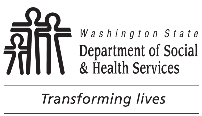 AGING AND LONG-TERM SUPPORT ADMINISTRATION (ALTSA)Community Instructor ApplicationAGING AND LONG-TERM SUPPORT ADMINISTRATION (ALTSA)Community Instructor ApplicationAGING AND LONG-TERM SUPPORT ADMINISTRATION (ALTSA)Community Instructor ApplicationAGING AND LONG-TERM SUPPORT ADMINISTRATION (ALTSA)Community Instructor ApplicationAGING AND LONG-TERM SUPPORT ADMINISTRATION (ALTSA)Community Instructor ApplicationAGING AND LONG-TERM SUPPORT ADMINISTRATION (ALTSA)Community Instructor ApplicationAGING AND LONG-TERM SUPPORT ADMINISTRATION (ALTSA)Community Instructor ApplicationAGING AND LONG-TERM SUPPORT ADMINISTRATION (ALTSA)Community Instructor ApplicationAGING AND LONG-TERM SUPPORT ADMINISTRATION (ALTSA)Community Instructor ApplicationAGING AND LONG-TERM SUPPORT ADMINISTRATION (ALTSA)Community Instructor ApplicationAGING AND LONG-TERM SUPPORT ADMINISTRATION (ALTSA)Community Instructor ApplicationAGING AND LONG-TERM SUPPORT ADMINISTRATION (ALTSA)Community Instructor ApplicationAGING AND LONG-TERM SUPPORT ADMINISTRATION (ALTSA)Community Instructor ApplicationAGING AND LONG-TERM SUPPORT ADMINISTRATION (ALTSA)Community Instructor ApplicationAGING AND LONG-TERM SUPPORT ADMINISTRATION (ALTSA)Community Instructor ApplicationAGING AND LONG-TERM SUPPORT ADMINISTRATION (ALTSA)Community Instructor ApplicationAGING AND LONG-TERM SUPPORT ADMINISTRATION (ALTSA)Community Instructor ApplicationAGING AND LONG-TERM SUPPORT ADMINISTRATION (ALTSA)Community Instructor ApplicationAGING AND LONG-TERM SUPPORT ADMINISTRATION (ALTSA)Community Instructor ApplicationAGING AND LONG-TERM SUPPORT ADMINISTRATION (ALTSA)Community Instructor ApplicationAGING AND LONG-TERM SUPPORT ADMINISTRATION (ALTSA)Community Instructor ApplicationAGING AND LONG-TERM SUPPORT ADMINISTRATION (ALTSA)Community Instructor ApplicationAGING AND LONG-TERM SUPPORT ADMINISTRATION (ALTSA)Community Instructor ApplicationAGING AND LONG-TERM SUPPORT ADMINISTRATION (ALTSA)Community Instructor ApplicationTODAY’S DATETODAY’S DATEUse this form to apply to become a DSHS approved Community Instructor for long-term care workers for the following courses:Core Basic Training	●	Dementia Specialty TrainingPopulation Specific	●	Mental Health Specialty TrainingNurse Delegation Core	●	Expanded Specialty Training (Traumatic Brain Injury Specialty, DiabetesNurse Delegation Diabetes		Specialty, and Substance Use Disorder Specialty)To request approval to teach Orientation, Safety Training, and Continuing Education, use Community Instructor Training Program Application and Updates, 15-551.  All other DSHS course approval request forms can be downloaded on the Training Program and Instructor Application Forms page.Submit this form with the Community Instructor Training Program Application and Updates, 15-551.  Email your questions and submit your application to TrainingApprovalTPC@dshs.wa.gov. Use this form to apply to become a DSHS approved Community Instructor for long-term care workers for the following courses:Core Basic Training	●	Dementia Specialty TrainingPopulation Specific	●	Mental Health Specialty TrainingNurse Delegation Core	●	Expanded Specialty Training (Traumatic Brain Injury Specialty, DiabetesNurse Delegation Diabetes		Specialty, and Substance Use Disorder Specialty)To request approval to teach Orientation, Safety Training, and Continuing Education, use Community Instructor Training Program Application and Updates, 15-551.  All other DSHS course approval request forms can be downloaded on the Training Program and Instructor Application Forms page.Submit this form with the Community Instructor Training Program Application and Updates, 15-551.  Email your questions and submit your application to TrainingApprovalTPC@dshs.wa.gov. Use this form to apply to become a DSHS approved Community Instructor for long-term care workers for the following courses:Core Basic Training	●	Dementia Specialty TrainingPopulation Specific	●	Mental Health Specialty TrainingNurse Delegation Core	●	Expanded Specialty Training (Traumatic Brain Injury Specialty, DiabetesNurse Delegation Diabetes		Specialty, and Substance Use Disorder Specialty)To request approval to teach Orientation, Safety Training, and Continuing Education, use Community Instructor Training Program Application and Updates, 15-551.  All other DSHS course approval request forms can be downloaded on the Training Program and Instructor Application Forms page.Submit this form with the Community Instructor Training Program Application and Updates, 15-551.  Email your questions and submit your application to TrainingApprovalTPC@dshs.wa.gov. Use this form to apply to become a DSHS approved Community Instructor for long-term care workers for the following courses:Core Basic Training	●	Dementia Specialty TrainingPopulation Specific	●	Mental Health Specialty TrainingNurse Delegation Core	●	Expanded Specialty Training (Traumatic Brain Injury Specialty, DiabetesNurse Delegation Diabetes		Specialty, and Substance Use Disorder Specialty)To request approval to teach Orientation, Safety Training, and Continuing Education, use Community Instructor Training Program Application and Updates, 15-551.  All other DSHS course approval request forms can be downloaded on the Training Program and Instructor Application Forms page.Submit this form with the Community Instructor Training Program Application and Updates, 15-551.  Email your questions and submit your application to TrainingApprovalTPC@dshs.wa.gov. Use this form to apply to become a DSHS approved Community Instructor for long-term care workers for the following courses:Core Basic Training	●	Dementia Specialty TrainingPopulation Specific	●	Mental Health Specialty TrainingNurse Delegation Core	●	Expanded Specialty Training (Traumatic Brain Injury Specialty, DiabetesNurse Delegation Diabetes		Specialty, and Substance Use Disorder Specialty)To request approval to teach Orientation, Safety Training, and Continuing Education, use Community Instructor Training Program Application and Updates, 15-551.  All other DSHS course approval request forms can be downloaded on the Training Program and Instructor Application Forms page.Submit this form with the Community Instructor Training Program Application and Updates, 15-551.  Email your questions and submit your application to TrainingApprovalTPC@dshs.wa.gov. Use this form to apply to become a DSHS approved Community Instructor for long-term care workers for the following courses:Core Basic Training	●	Dementia Specialty TrainingPopulation Specific	●	Mental Health Specialty TrainingNurse Delegation Core	●	Expanded Specialty Training (Traumatic Brain Injury Specialty, DiabetesNurse Delegation Diabetes		Specialty, and Substance Use Disorder Specialty)To request approval to teach Orientation, Safety Training, and Continuing Education, use Community Instructor Training Program Application and Updates, 15-551.  All other DSHS course approval request forms can be downloaded on the Training Program and Instructor Application Forms page.Submit this form with the Community Instructor Training Program Application and Updates, 15-551.  Email your questions and submit your application to TrainingApprovalTPC@dshs.wa.gov. Use this form to apply to become a DSHS approved Community Instructor for long-term care workers for the following courses:Core Basic Training	●	Dementia Specialty TrainingPopulation Specific	●	Mental Health Specialty TrainingNurse Delegation Core	●	Expanded Specialty Training (Traumatic Brain Injury Specialty, DiabetesNurse Delegation Diabetes		Specialty, and Substance Use Disorder Specialty)To request approval to teach Orientation, Safety Training, and Continuing Education, use Community Instructor Training Program Application and Updates, 15-551.  All other DSHS course approval request forms can be downloaded on the Training Program and Instructor Application Forms page.Submit this form with the Community Instructor Training Program Application and Updates, 15-551.  Email your questions and submit your application to TrainingApprovalTPC@dshs.wa.gov. Use this form to apply to become a DSHS approved Community Instructor for long-term care workers for the following courses:Core Basic Training	●	Dementia Specialty TrainingPopulation Specific	●	Mental Health Specialty TrainingNurse Delegation Core	●	Expanded Specialty Training (Traumatic Brain Injury Specialty, DiabetesNurse Delegation Diabetes		Specialty, and Substance Use Disorder Specialty)To request approval to teach Orientation, Safety Training, and Continuing Education, use Community Instructor Training Program Application and Updates, 15-551.  All other DSHS course approval request forms can be downloaded on the Training Program and Instructor Application Forms page.Submit this form with the Community Instructor Training Program Application and Updates, 15-551.  Email your questions and submit your application to TrainingApprovalTPC@dshs.wa.gov. Use this form to apply to become a DSHS approved Community Instructor for long-term care workers for the following courses:Core Basic Training	●	Dementia Specialty TrainingPopulation Specific	●	Mental Health Specialty TrainingNurse Delegation Core	●	Expanded Specialty Training (Traumatic Brain Injury Specialty, DiabetesNurse Delegation Diabetes		Specialty, and Substance Use Disorder Specialty)To request approval to teach Orientation, Safety Training, and Continuing Education, use Community Instructor Training Program Application and Updates, 15-551.  All other DSHS course approval request forms can be downloaded on the Training Program and Instructor Application Forms page.Submit this form with the Community Instructor Training Program Application and Updates, 15-551.  Email your questions and submit your application to TrainingApprovalTPC@dshs.wa.gov. Use this form to apply to become a DSHS approved Community Instructor for long-term care workers for the following courses:Core Basic Training	●	Dementia Specialty TrainingPopulation Specific	●	Mental Health Specialty TrainingNurse Delegation Core	●	Expanded Specialty Training (Traumatic Brain Injury Specialty, DiabetesNurse Delegation Diabetes		Specialty, and Substance Use Disorder Specialty)To request approval to teach Orientation, Safety Training, and Continuing Education, use Community Instructor Training Program Application and Updates, 15-551.  All other DSHS course approval request forms can be downloaded on the Training Program and Instructor Application Forms page.Submit this form with the Community Instructor Training Program Application and Updates, 15-551.  Email your questions and submit your application to TrainingApprovalTPC@dshs.wa.gov. Use this form to apply to become a DSHS approved Community Instructor for long-term care workers for the following courses:Core Basic Training	●	Dementia Specialty TrainingPopulation Specific	●	Mental Health Specialty TrainingNurse Delegation Core	●	Expanded Specialty Training (Traumatic Brain Injury Specialty, DiabetesNurse Delegation Diabetes		Specialty, and Substance Use Disorder Specialty)To request approval to teach Orientation, Safety Training, and Continuing Education, use Community Instructor Training Program Application and Updates, 15-551.  All other DSHS course approval request forms can be downloaded on the Training Program and Instructor Application Forms page.Submit this form with the Community Instructor Training Program Application and Updates, 15-551.  Email your questions and submit your application to TrainingApprovalTPC@dshs.wa.gov. Use this form to apply to become a DSHS approved Community Instructor for long-term care workers for the following courses:Core Basic Training	●	Dementia Specialty TrainingPopulation Specific	●	Mental Health Specialty TrainingNurse Delegation Core	●	Expanded Specialty Training (Traumatic Brain Injury Specialty, DiabetesNurse Delegation Diabetes		Specialty, and Substance Use Disorder Specialty)To request approval to teach Orientation, Safety Training, and Continuing Education, use Community Instructor Training Program Application and Updates, 15-551.  All other DSHS course approval request forms can be downloaded on the Training Program and Instructor Application Forms page.Submit this form with the Community Instructor Training Program Application and Updates, 15-551.  Email your questions and submit your application to TrainingApprovalTPC@dshs.wa.gov. Use this form to apply to become a DSHS approved Community Instructor for long-term care workers for the following courses:Core Basic Training	●	Dementia Specialty TrainingPopulation Specific	●	Mental Health Specialty TrainingNurse Delegation Core	●	Expanded Specialty Training (Traumatic Brain Injury Specialty, DiabetesNurse Delegation Diabetes		Specialty, and Substance Use Disorder Specialty)To request approval to teach Orientation, Safety Training, and Continuing Education, use Community Instructor Training Program Application and Updates, 15-551.  All other DSHS course approval request forms can be downloaded on the Training Program and Instructor Application Forms page.Submit this form with the Community Instructor Training Program Application and Updates, 15-551.  Email your questions and submit your application to TrainingApprovalTPC@dshs.wa.gov. Use this form to apply to become a DSHS approved Community Instructor for long-term care workers for the following courses:Core Basic Training	●	Dementia Specialty TrainingPopulation Specific	●	Mental Health Specialty TrainingNurse Delegation Core	●	Expanded Specialty Training (Traumatic Brain Injury Specialty, DiabetesNurse Delegation Diabetes		Specialty, and Substance Use Disorder Specialty)To request approval to teach Orientation, Safety Training, and Continuing Education, use Community Instructor Training Program Application and Updates, 15-551.  All other DSHS course approval request forms can be downloaded on the Training Program and Instructor Application Forms page.Submit this form with the Community Instructor Training Program Application and Updates, 15-551.  Email your questions and submit your application to TrainingApprovalTPC@dshs.wa.gov. Use this form to apply to become a DSHS approved Community Instructor for long-term care workers for the following courses:Core Basic Training	●	Dementia Specialty TrainingPopulation Specific	●	Mental Health Specialty TrainingNurse Delegation Core	●	Expanded Specialty Training (Traumatic Brain Injury Specialty, DiabetesNurse Delegation Diabetes		Specialty, and Substance Use Disorder Specialty)To request approval to teach Orientation, Safety Training, and Continuing Education, use Community Instructor Training Program Application and Updates, 15-551.  All other DSHS course approval request forms can be downloaded on the Training Program and Instructor Application Forms page.Submit this form with the Community Instructor Training Program Application and Updates, 15-551.  Email your questions and submit your application to TrainingApprovalTPC@dshs.wa.gov. Use this form to apply to become a DSHS approved Community Instructor for long-term care workers for the following courses:Core Basic Training	●	Dementia Specialty TrainingPopulation Specific	●	Mental Health Specialty TrainingNurse Delegation Core	●	Expanded Specialty Training (Traumatic Brain Injury Specialty, DiabetesNurse Delegation Diabetes		Specialty, and Substance Use Disorder Specialty)To request approval to teach Orientation, Safety Training, and Continuing Education, use Community Instructor Training Program Application and Updates, 15-551.  All other DSHS course approval request forms can be downloaded on the Training Program and Instructor Application Forms page.Submit this form with the Community Instructor Training Program Application and Updates, 15-551.  Email your questions and submit your application to TrainingApprovalTPC@dshs.wa.gov. Section 1.  Instructor, Training Program Information and Courses RequestedSection 1.  Instructor, Training Program Information and Courses RequestedSection 1.  Instructor, Training Program Information and Courses RequestedSection 1.  Instructor, Training Program Information and Courses RequestedSection 1.  Instructor, Training Program Information and Courses RequestedSection 1.  Instructor, Training Program Information and Courses RequestedSection 1.  Instructor, Training Program Information and Courses RequestedSection 1.  Instructor, Training Program Information and Courses RequestedSection 1.  Instructor, Training Program Information and Courses RequestedSection 1.  Instructor, Training Program Information and Courses RequestedSection 1.  Instructor, Training Program Information and Courses RequestedSection 1.  Instructor, Training Program Information and Courses RequestedSection 1.  Instructor, Training Program Information and Courses RequestedSection 1.  Instructor, Training Program Information and Courses RequestedSection 1.  Instructor, Training Program Information and Courses RequestedSection 1.  Instructor, Training Program Information and Courses RequestedINSTRUCTOR’S NAMEINSTRUCTOR’S NAMEINSTRUCTOR’S NAMEINSTRUCTOR’S NAMEINSTRUCTOR’S NAMEINSTRUCTOR’S NAMEINSTRUCTOR’S NAMEINSTRUCTOR’S NAMEINSTRUCTOR’S NAMEINSTRUCTOR’S NAMEINSTRUCTOR’S NAMEINSTRUCTOR’S NAMEINSTRUCTOR’S NAMEINSTRUCTOR’S NAMEDATE OF BIRTHDATE OF BIRTHINSTRUCTOR’S CONTACT INFORMATIONINSTRUCTOR’S CONTACT INFORMATIONINSTRUCTOR’S CONTACT INFORMATIONINSTRUCTOR’S CONTACT INFORMATIONINSTRUCTOR’S CONTACT INFORMATIONINSTRUCTOR’S CONTACT INFORMATIONINSTRUCTOR’S CONTACT INFORMATIONINSTRUCTOR’S CONTACT INFORMATIONINSTRUCTOR’S CONTACT INFORMATIONINSTRUCTOR’S CONTACT INFORMATIONINSTRUCTOR’S CONTACT INFORMATIONINSTRUCTOR’S CONTACT INFORMATIONINSTRUCTOR’S CONTACT INFORMATIONINSTRUCTOR’S CONTACT INFORMATIONINSTRUCTOR’S CONTACT INFORMATIONINSTRUCTOR’S CONTACT INFORMATIONPHONE NUMBER (AREA CODE)(     )      PHONE NUMBER (AREA CODE)(     )      PHONE NUMBER (AREA CODE)(     )      CELL NUMBER (AREA CODE)(     )      CELL NUMBER (AREA CODE)(     )      CELL NUMBER (AREA CODE)(     )      CELL NUMBER (AREA CODE)(     )      CELL NUMBER (AREA CODE)(     )      EMAIL ADDRESSEMAIL ADDRESSEMAIL ADDRESSEMAIL ADDRESSEMAIL ADDRESSEMAIL ADDRESSEMAIL ADDRESSEMAIL ADDRESSNAME OF BUSINESSNAME OF BUSINESSNAME OF BUSINESSNAME OF BUSINESSNAME OF BUSINESSNAME OF BUSINESSNAME OF BUSINESSNAME OF BUSINESSNAME OF BUSINESSNAME OF BUSINESSNAME OF BUSINESSNAME OF BUSINESSNAME OF BUSINESSNAME OF BUSINESSNAME OF BUSINESSNAME OF BUSINESSIf this is a new training program, please leave the Training Program Name and Number blank.If this is a new training program, please leave the Training Program Name and Number blank.If this is a new training program, please leave the Training Program Name and Number blank.If this is a new training program, please leave the Training Program Name and Number blank.If this is a new training program, please leave the Training Program Name and Number blank.If this is a new training program, please leave the Training Program Name and Number blank.If this is a new training program, please leave the Training Program Name and Number blank.If this is a new training program, please leave the Training Program Name and Number blank.If this is a new training program, please leave the Training Program Name and Number blank.If this is a new training program, please leave the Training Program Name and Number blank.If this is a new training program, please leave the Training Program Name and Number blank.If this is a new training program, please leave the Training Program Name and Number blank.If this is a new training program, please leave the Training Program Name and Number blank.If this is a new training program, please leave the Training Program Name and Number blank.If this is a new training program, please leave the Training Program Name and Number blank.If this is a new training program, please leave the Training Program Name and Number blank.TRAINING PROGRAM NAMETRAINING PROGRAM NAMETRAINING PROGRAM NAMETRAINING PROGRAM NAMETRAINING PROGRAM NAMETRAINING PROGRAM NAMETRAINING PROGRAM NAMETRAINING PROGRAM NAMETRAINING PROGRAM NAMETRAINING PROGRAM NAMETRAINING PROGRAM NAMETRAINING PROGRAM NAMETRAINING PROGRAM NAMETRAINING PROGRAM NAMETRAINING PROGRAM NUMBERTRAINING PROGRAM NUMBERSelect the courses you plan to teach and complete Appendix A:  Core Basic Training	  Population Specific   
  Nurse Delegation Core	  Nurse Delegation DiabetesSelect the courses you plan to teach and complete Appendix A:  Core Basic Training	  Population Specific   
  Nurse Delegation Core	  Nurse Delegation DiabetesSelect the courses you plan to teach and complete Appendix A:  Core Basic Training	  Population Specific   
  Nurse Delegation Core	  Nurse Delegation DiabetesSelect the courses you plan to teach and complete Appendix A:  Core Basic Training	  Population Specific   
  Nurse Delegation Core	  Nurse Delegation DiabetesSelect the courses you plan to teach and complete Appendix A:  Core Basic Training	  Population Specific   
  Nurse Delegation Core	  Nurse Delegation DiabetesSelect the courses you plan to teach and complete Appendix A:  Core Basic Training	  Population Specific   
  Nurse Delegation Core	  Nurse Delegation DiabetesSelect the courses you plan to teach and complete Appendix A:  Core Basic Training	  Population Specific   
  Nurse Delegation Core	  Nurse Delegation DiabetesSelect the courses you plan to teach and complete Appendix A:  Core Basic Training	  Population Specific   
  Nurse Delegation Core	  Nurse Delegation DiabetesSelect the courses you plan to teach and complete Appendix A:  Core Basic Training	  Population Specific   
  Nurse Delegation Core	  Nurse Delegation DiabetesSelect the courses you plan to teach and complete Appendix A:  Core Basic Training	  Population Specific   
  Nurse Delegation Core	  Nurse Delegation DiabetesSelect the courses you plan to teach and complete Appendix A:  Core Basic Training	  Population Specific   
  Nurse Delegation Core	  Nurse Delegation DiabetesSelect the courses you plan to teach and complete Appendix A:  Core Basic Training	  Population Specific   
  Nurse Delegation Core	  Nurse Delegation DiabetesSelect the courses you plan to teach and complete Appendix A:  Core Basic Training	  Population Specific   
  Nurse Delegation Core	  Nurse Delegation DiabetesSelect the courses you plan to teach and complete Appendix A:  Core Basic Training	  Population Specific   
  Nurse Delegation Core	  Nurse Delegation DiabetesSelect the courses you plan to teach and complete Appendix A:  Core Basic Training	  Population Specific   
  Nurse Delegation Core	  Nurse Delegation DiabetesSelect the courses you plan to teach and complete Appendix A:  Core Basic Training	  Population Specific   
  Nurse Delegation Core	  Nurse Delegation DiabetesSelect the Specialty Training you plan to teach and complete Appendix B:  Dementia Specialty Training	  Mental Health Specialty Training	  Traumatic Brain Injury Specialty Training  Diabetes Specialty Training	  Substance Use Disorder Specialty Training		Select the Specialty Training you plan to teach and complete Appendix B:  Dementia Specialty Training	  Mental Health Specialty Training	  Traumatic Brain Injury Specialty Training  Diabetes Specialty Training	  Substance Use Disorder Specialty Training		Select the Specialty Training you plan to teach and complete Appendix B:  Dementia Specialty Training	  Mental Health Specialty Training	  Traumatic Brain Injury Specialty Training  Diabetes Specialty Training	  Substance Use Disorder Specialty Training		Select the Specialty Training you plan to teach and complete Appendix B:  Dementia Specialty Training	  Mental Health Specialty Training	  Traumatic Brain Injury Specialty Training  Diabetes Specialty Training	  Substance Use Disorder Specialty Training		Select the Specialty Training you plan to teach and complete Appendix B:  Dementia Specialty Training	  Mental Health Specialty Training	  Traumatic Brain Injury Specialty Training  Diabetes Specialty Training	  Substance Use Disorder Specialty Training		Select the Specialty Training you plan to teach and complete Appendix B:  Dementia Specialty Training	  Mental Health Specialty Training	  Traumatic Brain Injury Specialty Training  Diabetes Specialty Training	  Substance Use Disorder Specialty Training		Select the Specialty Training you plan to teach and complete Appendix B:  Dementia Specialty Training	  Mental Health Specialty Training	  Traumatic Brain Injury Specialty Training  Diabetes Specialty Training	  Substance Use Disorder Specialty Training		Select the Specialty Training you plan to teach and complete Appendix B:  Dementia Specialty Training	  Mental Health Specialty Training	  Traumatic Brain Injury Specialty Training  Diabetes Specialty Training	  Substance Use Disorder Specialty Training		Select the Specialty Training you plan to teach and complete Appendix B:  Dementia Specialty Training	  Mental Health Specialty Training	  Traumatic Brain Injury Specialty Training  Diabetes Specialty Training	  Substance Use Disorder Specialty Training		Select the Specialty Training you plan to teach and complete Appendix B:  Dementia Specialty Training	  Mental Health Specialty Training	  Traumatic Brain Injury Specialty Training  Diabetes Specialty Training	  Substance Use Disorder Specialty Training		Select the Specialty Training you plan to teach and complete Appendix B:  Dementia Specialty Training	  Mental Health Specialty Training	  Traumatic Brain Injury Specialty Training  Diabetes Specialty Training	  Substance Use Disorder Specialty Training		Select the Specialty Training you plan to teach and complete Appendix B:  Dementia Specialty Training	  Mental Health Specialty Training	  Traumatic Brain Injury Specialty Training  Diabetes Specialty Training	  Substance Use Disorder Specialty Training		Select the Specialty Training you plan to teach and complete Appendix B:  Dementia Specialty Training	  Mental Health Specialty Training	  Traumatic Brain Injury Specialty Training  Diabetes Specialty Training	  Substance Use Disorder Specialty Training		Select the Specialty Training you plan to teach and complete Appendix B:  Dementia Specialty Training	  Mental Health Specialty Training	  Traumatic Brain Injury Specialty Training  Diabetes Specialty Training	  Substance Use Disorder Specialty Training		Select the Specialty Training you plan to teach and complete Appendix B:  Dementia Specialty Training	  Mental Health Specialty Training	  Traumatic Brain Injury Specialty Training  Diabetes Specialty Training	  Substance Use Disorder Specialty Training		Select the Specialty Training you plan to teach and complete Appendix B:  Dementia Specialty Training	  Mental Health Specialty Training	  Traumatic Brain Injury Specialty Training  Diabetes Specialty Training	  Substance Use Disorder Specialty Training		Section 2.  General Community Instructor Qualifications WAC 388-112A-1240Section 2.  General Community Instructor Qualifications WAC 388-112A-1240Section 2.  General Community Instructor Qualifications WAC 388-112A-1240Section 2.  General Community Instructor Qualifications WAC 388-112A-1240Section 2.  General Community Instructor Qualifications WAC 388-112A-1240Section 2.  General Community Instructor Qualifications WAC 388-112A-1240Section 2.  General Community Instructor Qualifications WAC 388-112A-1240Section 2.  General Community Instructor Qualifications WAC 388-112A-1240Section 2.  General Community Instructor Qualifications WAC 388-112A-1240Section 2.  General Community Instructor Qualifications WAC 388-112A-1240Section 2.  General Community Instructor Qualifications WAC 388-112A-1240Section 2.  General Community Instructor Qualifications WAC 388-112A-1240Section 2.  General Community Instructor Qualifications WAC 388-112A-1240Section 2.  General Community Instructor Qualifications WAC 388-112A-1240Section 2.  General Community Instructor Qualifications WAC 388-112A-1240Section 2.  General Community Instructor Qualifications WAC 388-112A-1240Are you 21 years old or older?    Yes     NoAre you an owner or administrator of an adult family home, assisted living facility, enhanced services facility, nursing home, home care agency, or supported living in Washington?    Yes     NoIf yes, please list the type of license and the license number.  Supported living providers list the type of certification and certification number.  If no, leave blank.Type of license or certification      	 License or certification number      	Are you a health care or social service professional, such as an RN, LPN, HCA, NAC, EMT, or other DOH credential?    Yes     NoIf yes, list any licenses or certifications you hold in Washington.  If no, leave blank.Type of license or certification      	 License or certification number      	Have you ever had a professional health care, adult family home, assisted living or social services license or certification revoked in Washington State?    Yes     NoLicense or certification number      		Date of revocation      	Highest level of education:    High School or equivalent     Associate’s     Bachelor’s     Master’s     PhDA certificate of completion for the DSHS Adult Education class is required to teach Core Basic Training, Dementia Specialty Training, Mental Health Specialty Training, and Expanded Specialty Training.  Have you attached your Adult Education certificate to this application if required?    Yes     NoAre you 21 years old or older?    Yes     NoAre you an owner or administrator of an adult family home, assisted living facility, enhanced services facility, nursing home, home care agency, or supported living in Washington?    Yes     NoIf yes, please list the type of license and the license number.  Supported living providers list the type of certification and certification number.  If no, leave blank.Type of license or certification      	 License or certification number      	Are you a health care or social service professional, such as an RN, LPN, HCA, NAC, EMT, or other DOH credential?    Yes     NoIf yes, list any licenses or certifications you hold in Washington.  If no, leave blank.Type of license or certification      	 License or certification number      	Have you ever had a professional health care, adult family home, assisted living or social services license or certification revoked in Washington State?    Yes     NoLicense or certification number      		Date of revocation      	Highest level of education:    High School or equivalent     Associate’s     Bachelor’s     Master’s     PhDA certificate of completion for the DSHS Adult Education class is required to teach Core Basic Training, Dementia Specialty Training, Mental Health Specialty Training, and Expanded Specialty Training.  Have you attached your Adult Education certificate to this application if required?    Yes     NoAre you 21 years old or older?    Yes     NoAre you an owner or administrator of an adult family home, assisted living facility, enhanced services facility, nursing home, home care agency, or supported living in Washington?    Yes     NoIf yes, please list the type of license and the license number.  Supported living providers list the type of certification and certification number.  If no, leave blank.Type of license or certification      	 License or certification number      	Are you a health care or social service professional, such as an RN, LPN, HCA, NAC, EMT, or other DOH credential?    Yes     NoIf yes, list any licenses or certifications you hold in Washington.  If no, leave blank.Type of license or certification      	 License or certification number      	Have you ever had a professional health care, adult family home, assisted living or social services license or certification revoked in Washington State?    Yes     NoLicense or certification number      		Date of revocation      	Highest level of education:    High School or equivalent     Associate’s     Bachelor’s     Master’s     PhDA certificate of completion for the DSHS Adult Education class is required to teach Core Basic Training, Dementia Specialty Training, Mental Health Specialty Training, and Expanded Specialty Training.  Have you attached your Adult Education certificate to this application if required?    Yes     NoAre you 21 years old or older?    Yes     NoAre you an owner or administrator of an adult family home, assisted living facility, enhanced services facility, nursing home, home care agency, or supported living in Washington?    Yes     NoIf yes, please list the type of license and the license number.  Supported living providers list the type of certification and certification number.  If no, leave blank.Type of license or certification      	 License or certification number      	Are you a health care or social service professional, such as an RN, LPN, HCA, NAC, EMT, or other DOH credential?    Yes     NoIf yes, list any licenses or certifications you hold in Washington.  If no, leave blank.Type of license or certification      	 License or certification number      	Have you ever had a professional health care, adult family home, assisted living or social services license or certification revoked in Washington State?    Yes     NoLicense or certification number      		Date of revocation      	Highest level of education:    High School or equivalent     Associate’s     Bachelor’s     Master’s     PhDA certificate of completion for the DSHS Adult Education class is required to teach Core Basic Training, Dementia Specialty Training, Mental Health Specialty Training, and Expanded Specialty Training.  Have you attached your Adult Education certificate to this application if required?    Yes     NoAre you 21 years old or older?    Yes     NoAre you an owner or administrator of an adult family home, assisted living facility, enhanced services facility, nursing home, home care agency, or supported living in Washington?    Yes     NoIf yes, please list the type of license and the license number.  Supported living providers list the type of certification and certification number.  If no, leave blank.Type of license or certification      	 License or certification number      	Are you a health care or social service professional, such as an RN, LPN, HCA, NAC, EMT, or other DOH credential?    Yes     NoIf yes, list any licenses or certifications you hold in Washington.  If no, leave blank.Type of license or certification      	 License or certification number      	Have you ever had a professional health care, adult family home, assisted living or social services license or certification revoked in Washington State?    Yes     NoLicense or certification number      		Date of revocation      	Highest level of education:    High School or equivalent     Associate’s     Bachelor’s     Master’s     PhDA certificate of completion for the DSHS Adult Education class is required to teach Core Basic Training, Dementia Specialty Training, Mental Health Specialty Training, and Expanded Specialty Training.  Have you attached your Adult Education certificate to this application if required?    Yes     NoAre you 21 years old or older?    Yes     NoAre you an owner or administrator of an adult family home, assisted living facility, enhanced services facility, nursing home, home care agency, or supported living in Washington?    Yes     NoIf yes, please list the type of license and the license number.  Supported living providers list the type of certification and certification number.  If no, leave blank.Type of license or certification      	 License or certification number      	Are you a health care or social service professional, such as an RN, LPN, HCA, NAC, EMT, or other DOH credential?    Yes     NoIf yes, list any licenses or certifications you hold in Washington.  If no, leave blank.Type of license or certification      	 License or certification number      	Have you ever had a professional health care, adult family home, assisted living or social services license or certification revoked in Washington State?    Yes     NoLicense or certification number      		Date of revocation      	Highest level of education:    High School or equivalent     Associate’s     Bachelor’s     Master’s     PhDA certificate of completion for the DSHS Adult Education class is required to teach Core Basic Training, Dementia Specialty Training, Mental Health Specialty Training, and Expanded Specialty Training.  Have you attached your Adult Education certificate to this application if required?    Yes     NoAre you 21 years old or older?    Yes     NoAre you an owner or administrator of an adult family home, assisted living facility, enhanced services facility, nursing home, home care agency, or supported living in Washington?    Yes     NoIf yes, please list the type of license and the license number.  Supported living providers list the type of certification and certification number.  If no, leave blank.Type of license or certification      	 License or certification number      	Are you a health care or social service professional, such as an RN, LPN, HCA, NAC, EMT, or other DOH credential?    Yes     NoIf yes, list any licenses or certifications you hold in Washington.  If no, leave blank.Type of license or certification      	 License or certification number      	Have you ever had a professional health care, adult family home, assisted living or social services license or certification revoked in Washington State?    Yes     NoLicense or certification number      		Date of revocation      	Highest level of education:    High School or equivalent     Associate’s     Bachelor’s     Master’s     PhDA certificate of completion for the DSHS Adult Education class is required to teach Core Basic Training, Dementia Specialty Training, Mental Health Specialty Training, and Expanded Specialty Training.  Have you attached your Adult Education certificate to this application if required?    Yes     NoAre you 21 years old or older?    Yes     NoAre you an owner or administrator of an adult family home, assisted living facility, enhanced services facility, nursing home, home care agency, or supported living in Washington?    Yes     NoIf yes, please list the type of license and the license number.  Supported living providers list the type of certification and certification number.  If no, leave blank.Type of license or certification      	 License or certification number      	Are you a health care or social service professional, such as an RN, LPN, HCA, NAC, EMT, or other DOH credential?    Yes     NoIf yes, list any licenses or certifications you hold in Washington.  If no, leave blank.Type of license or certification      	 License or certification number      	Have you ever had a professional health care, adult family home, assisted living or social services license or certification revoked in Washington State?    Yes     NoLicense or certification number      		Date of revocation      	Highest level of education:    High School or equivalent     Associate’s     Bachelor’s     Master’s     PhDA certificate of completion for the DSHS Adult Education class is required to teach Core Basic Training, Dementia Specialty Training, Mental Health Specialty Training, and Expanded Specialty Training.  Have you attached your Adult Education certificate to this application if required?    Yes     NoAre you 21 years old or older?    Yes     NoAre you an owner or administrator of an adult family home, assisted living facility, enhanced services facility, nursing home, home care agency, or supported living in Washington?    Yes     NoIf yes, please list the type of license and the license number.  Supported living providers list the type of certification and certification number.  If no, leave blank.Type of license or certification      	 License or certification number      	Are you a health care or social service professional, such as an RN, LPN, HCA, NAC, EMT, or other DOH credential?    Yes     NoIf yes, list any licenses or certifications you hold in Washington.  If no, leave blank.Type of license or certification      	 License or certification number      	Have you ever had a professional health care, adult family home, assisted living or social services license or certification revoked in Washington State?    Yes     NoLicense or certification number      		Date of revocation      	Highest level of education:    High School or equivalent     Associate’s     Bachelor’s     Master’s     PhDA certificate of completion for the DSHS Adult Education class is required to teach Core Basic Training, Dementia Specialty Training, Mental Health Specialty Training, and Expanded Specialty Training.  Have you attached your Adult Education certificate to this application if required?    Yes     NoAre you 21 years old or older?    Yes     NoAre you an owner or administrator of an adult family home, assisted living facility, enhanced services facility, nursing home, home care agency, or supported living in Washington?    Yes     NoIf yes, please list the type of license and the license number.  Supported living providers list the type of certification and certification number.  If no, leave blank.Type of license or certification      	 License or certification number      	Are you a health care or social service professional, such as an RN, LPN, HCA, NAC, EMT, or other DOH credential?    Yes     NoIf yes, list any licenses or certifications you hold in Washington.  If no, leave blank.Type of license or certification      	 License or certification number      	Have you ever had a professional health care, adult family home, assisted living or social services license or certification revoked in Washington State?    Yes     NoLicense or certification number      		Date of revocation      	Highest level of education:    High School or equivalent     Associate’s     Bachelor’s     Master’s     PhDA certificate of completion for the DSHS Adult Education class is required to teach Core Basic Training, Dementia Specialty Training, Mental Health Specialty Training, and Expanded Specialty Training.  Have you attached your Adult Education certificate to this application if required?    Yes     NoAre you 21 years old or older?    Yes     NoAre you an owner or administrator of an adult family home, assisted living facility, enhanced services facility, nursing home, home care agency, or supported living in Washington?    Yes     NoIf yes, please list the type of license and the license number.  Supported living providers list the type of certification and certification number.  If no, leave blank.Type of license or certification      	 License or certification number      	Are you a health care or social service professional, such as an RN, LPN, HCA, NAC, EMT, or other DOH credential?    Yes     NoIf yes, list any licenses or certifications you hold in Washington.  If no, leave blank.Type of license or certification      	 License or certification number      	Have you ever had a professional health care, adult family home, assisted living or social services license or certification revoked in Washington State?    Yes     NoLicense or certification number      		Date of revocation      	Highest level of education:    High School or equivalent     Associate’s     Bachelor’s     Master’s     PhDA certificate of completion for the DSHS Adult Education class is required to teach Core Basic Training, Dementia Specialty Training, Mental Health Specialty Training, and Expanded Specialty Training.  Have you attached your Adult Education certificate to this application if required?    Yes     NoAre you 21 years old or older?    Yes     NoAre you an owner or administrator of an adult family home, assisted living facility, enhanced services facility, nursing home, home care agency, or supported living in Washington?    Yes     NoIf yes, please list the type of license and the license number.  Supported living providers list the type of certification and certification number.  If no, leave blank.Type of license or certification      	 License or certification number      	Are you a health care or social service professional, such as an RN, LPN, HCA, NAC, EMT, or other DOH credential?    Yes     NoIf yes, list any licenses or certifications you hold in Washington.  If no, leave blank.Type of license or certification      	 License or certification number      	Have you ever had a professional health care, adult family home, assisted living or social services license or certification revoked in Washington State?    Yes     NoLicense or certification number      		Date of revocation      	Highest level of education:    High School or equivalent     Associate’s     Bachelor’s     Master’s     PhDA certificate of completion for the DSHS Adult Education class is required to teach Core Basic Training, Dementia Specialty Training, Mental Health Specialty Training, and Expanded Specialty Training.  Have you attached your Adult Education certificate to this application if required?    Yes     NoAre you 21 years old or older?    Yes     NoAre you an owner or administrator of an adult family home, assisted living facility, enhanced services facility, nursing home, home care agency, or supported living in Washington?    Yes     NoIf yes, please list the type of license and the license number.  Supported living providers list the type of certification and certification number.  If no, leave blank.Type of license or certification      	 License or certification number      	Are you a health care or social service professional, such as an RN, LPN, HCA, NAC, EMT, or other DOH credential?    Yes     NoIf yes, list any licenses or certifications you hold in Washington.  If no, leave blank.Type of license or certification      	 License or certification number      	Have you ever had a professional health care, adult family home, assisted living or social services license or certification revoked in Washington State?    Yes     NoLicense or certification number      		Date of revocation      	Highest level of education:    High School or equivalent     Associate’s     Bachelor’s     Master’s     PhDA certificate of completion for the DSHS Adult Education class is required to teach Core Basic Training, Dementia Specialty Training, Mental Health Specialty Training, and Expanded Specialty Training.  Have you attached your Adult Education certificate to this application if required?    Yes     NoAre you 21 years old or older?    Yes     NoAre you an owner or administrator of an adult family home, assisted living facility, enhanced services facility, nursing home, home care agency, or supported living in Washington?    Yes     NoIf yes, please list the type of license and the license number.  Supported living providers list the type of certification and certification number.  If no, leave blank.Type of license or certification      	 License or certification number      	Are you a health care or social service professional, such as an RN, LPN, HCA, NAC, EMT, or other DOH credential?    Yes     NoIf yes, list any licenses or certifications you hold in Washington.  If no, leave blank.Type of license or certification      	 License or certification number      	Have you ever had a professional health care, adult family home, assisted living or social services license or certification revoked in Washington State?    Yes     NoLicense or certification number      		Date of revocation      	Highest level of education:    High School or equivalent     Associate’s     Bachelor’s     Master’s     PhDA certificate of completion for the DSHS Adult Education class is required to teach Core Basic Training, Dementia Specialty Training, Mental Health Specialty Training, and Expanded Specialty Training.  Have you attached your Adult Education certificate to this application if required?    Yes     NoAre you 21 years old or older?    Yes     NoAre you an owner or administrator of an adult family home, assisted living facility, enhanced services facility, nursing home, home care agency, or supported living in Washington?    Yes     NoIf yes, please list the type of license and the license number.  Supported living providers list the type of certification and certification number.  If no, leave blank.Type of license or certification      	 License or certification number      	Are you a health care or social service professional, such as an RN, LPN, HCA, NAC, EMT, or other DOH credential?    Yes     NoIf yes, list any licenses or certifications you hold in Washington.  If no, leave blank.Type of license or certification      	 License or certification number      	Have you ever had a professional health care, adult family home, assisted living or social services license or certification revoked in Washington State?    Yes     NoLicense or certification number      		Date of revocation      	Highest level of education:    High School or equivalent     Associate’s     Bachelor’s     Master’s     PhDA certificate of completion for the DSHS Adult Education class is required to teach Core Basic Training, Dementia Specialty Training, Mental Health Specialty Training, and Expanded Specialty Training.  Have you attached your Adult Education certificate to this application if required?    Yes     NoAre you 21 years old or older?    Yes     NoAre you an owner or administrator of an adult family home, assisted living facility, enhanced services facility, nursing home, home care agency, or supported living in Washington?    Yes     NoIf yes, please list the type of license and the license number.  Supported living providers list the type of certification and certification number.  If no, leave blank.Type of license or certification      	 License or certification number      	Are you a health care or social service professional, such as an RN, LPN, HCA, NAC, EMT, or other DOH credential?    Yes     NoIf yes, list any licenses or certifications you hold in Washington.  If no, leave blank.Type of license or certification      	 License or certification number      	Have you ever had a professional health care, adult family home, assisted living or social services license or certification revoked in Washington State?    Yes     NoLicense or certification number      		Date of revocation      	Highest level of education:    High School or equivalent     Associate’s     Bachelor’s     Master’s     PhDA certificate of completion for the DSHS Adult Education class is required to teach Core Basic Training, Dementia Specialty Training, Mental Health Specialty Training, and Expanded Specialty Training.  Have you attached your Adult Education certificate to this application if required?    Yes     NoAppendix A.	Complete this section to teach Long-Term Care Worker Basic Training, Population Specific, Nurse Delegation Core and Nurse Delegation Diabetes  WAC 388-112A-1240Appendix A.	Complete this section to teach Long-Term Care Worker Basic Training, Population Specific, Nurse Delegation Core and Nurse Delegation Diabetes  WAC 388-112A-1240Appendix A.	Complete this section to teach Long-Term Care Worker Basic Training, Population Specific, Nurse Delegation Core and Nurse Delegation Diabetes  WAC 388-112A-1240Appendix A.	Complete this section to teach Long-Term Care Worker Basic Training, Population Specific, Nurse Delegation Core and Nurse Delegation Diabetes  WAC 388-112A-1240Appendix A.	Complete this section to teach Long-Term Care Worker Basic Training, Population Specific, Nurse Delegation Core and Nurse Delegation Diabetes  WAC 388-112A-1240Appendix A.	Complete this section to teach Long-Term Care Worker Basic Training, Population Specific, Nurse Delegation Core and Nurse Delegation Diabetes  WAC 388-112A-1240Appendix A.	Complete this section to teach Long-Term Care Worker Basic Training, Population Specific, Nurse Delegation Core and Nurse Delegation Diabetes  WAC 388-112A-1240Appendix A.	Complete this section to teach Long-Term Care Worker Basic Training, Population Specific, Nurse Delegation Core and Nurse Delegation Diabetes  WAC 388-112A-1240Appendix A.	Complete this section to teach Long-Term Care Worker Basic Training, Population Specific, Nurse Delegation Core and Nurse Delegation Diabetes  WAC 388-112A-1240Appendix A.	Complete this section to teach Long-Term Care Worker Basic Training, Population Specific, Nurse Delegation Core and Nurse Delegation Diabetes  WAC 388-112A-1240Appendix A.	Complete this section to teach Long-Term Care Worker Basic Training, Population Specific, Nurse Delegation Core and Nurse Delegation Diabetes  WAC 388-112A-1240Appendix A.	Complete this section to teach Long-Term Care Worker Basic Training, Population Specific, Nurse Delegation Core and Nurse Delegation Diabetes  WAC 388-112A-1240Appendix A.	Complete this section to teach Long-Term Care Worker Basic Training, Population Specific, Nurse Delegation Core and Nurse Delegation Diabetes  WAC 388-112A-1240Appendix A.	Complete this section to teach Long-Term Care Worker Basic Training, Population Specific, Nurse Delegation Core and Nurse Delegation Diabetes  WAC 388-112A-1240Appendix A.	Complete this section to teach Long-Term Care Worker Basic Training, Population Specific, Nurse Delegation Core and Nurse Delegation Diabetes  WAC 388-112A-1240Appendix A.	Complete this section to teach Long-Term Care Worker Basic Training, Population Specific, Nurse Delegation Core and Nurse Delegation Diabetes  WAC 388-112A-1240A.1.  Work ExperienceList the one-year of work experience you have had in the last five years in an adult family home, assisted living facility, enhanced services facility, supported living, or in-home care setting.A.1.  Work ExperienceList the one-year of work experience you have had in the last five years in an adult family home, assisted living facility, enhanced services facility, supported living, or in-home care setting.A.1.  Work ExperienceList the one-year of work experience you have had in the last five years in an adult family home, assisted living facility, enhanced services facility, supported living, or in-home care setting.A.1.  Work ExperienceList the one-year of work experience you have had in the last five years in an adult family home, assisted living facility, enhanced services facility, supported living, or in-home care setting.A.1.  Work ExperienceList the one-year of work experience you have had in the last five years in an adult family home, assisted living facility, enhanced services facility, supported living, or in-home care setting.A.1.  Work ExperienceList the one-year of work experience you have had in the last five years in an adult family home, assisted living facility, enhanced services facility, supported living, or in-home care setting.A.1.  Work ExperienceList the one-year of work experience you have had in the last five years in an adult family home, assisted living facility, enhanced services facility, supported living, or in-home care setting.A.1.  Work ExperienceList the one-year of work experience you have had in the last five years in an adult family home, assisted living facility, enhanced services facility, supported living, or in-home care setting.A.1.  Work ExperienceList the one-year of work experience you have had in the last five years in an adult family home, assisted living facility, enhanced services facility, supported living, or in-home care setting.A.1.  Work ExperienceList the one-year of work experience you have had in the last five years in an adult family home, assisted living facility, enhanced services facility, supported living, or in-home care setting.A.1.  Work ExperienceList the one-year of work experience you have had in the last five years in an adult family home, assisted living facility, enhanced services facility, supported living, or in-home care setting.A.1.  Work ExperienceList the one-year of work experience you have had in the last five years in an adult family home, assisted living facility, enhanced services facility, supported living, or in-home care setting.A.1.  Work ExperienceList the one-year of work experience you have had in the last five years in an adult family home, assisted living facility, enhanced services facility, supported living, or in-home care setting.A.1.  Work ExperienceList the one-year of work experience you have had in the last five years in an adult family home, assisted living facility, enhanced services facility, supported living, or in-home care setting.A.1.  Work ExperienceList the one-year of work experience you have had in the last five years in an adult family home, assisted living facility, enhanced services facility, supported living, or in-home care setting.A.1.  Work ExperienceList the one-year of work experience you have had in the last five years in an adult family home, assisted living facility, enhanced services facility, supported living, or in-home care setting.Employer 1EMPLOYEREMPLOYEREMPLOYEREMPLOYEREMPLOYEREMPLOYEREMPLOYEREMPLOYEREMPLOYEREMPLOYEREMPLOYERYOUR TITLEYOUR TITLEYOUR TITLEYOUR TITLEEMPLOYER’S ADDRESSEMPLOYER’S ADDRESSEMPLOYER’S ADDRESSEMPLOYER’S ADDRESSEMPLOYER’S ADDRESSEMPLOYER’S ADDRESSEMPLOYER’S ADDRESSEMPLOYER’S ADDRESSEMPLOYER’S ADDRESSEMPLOYER’S ADDRESSEMPLOYER’S ADDRESSEMPLOYER’S ADDRESSEMPLOYER’S PHONE NUMBER (AREA CODE)(     )      EMPLOYER’S PHONE NUMBER (AREA CODE)(     )      EMPLOYER’S PHONE NUMBER (AREA CODE)(     )      EMPLOYER’S PHONE NUMBER (AREA CODE)(     )      DATES IN THIS POSITIONFrom       To      DATES IN THIS POSITIONFrom       To      DATES IN THIS POSITIONFrom       To      DATES IN THIS POSITIONFrom       To      DATES IN THIS POSITIONFrom       To      HOURS PER WEEKHOURS PER WEEKSUPERVISOR’S NAMESUPERVISOR’S NAMESUPERVISOR’S NAMESUPERVISOR’S NAMESUPERVISOR’S NAMESUPERVISOR’S NAMESUPERVISOR’S NAMESUPERVISOR’S NAMESUPERVISOR’S NAMEEmployer 2EMPLOYEREMPLOYEREMPLOYEREMPLOYEREMPLOYEREMPLOYEREMPLOYEREMPLOYEREMPLOYEREMPLOYEREMPLOYERYOUR TITLEYOUR TITLEYOUR TITLEYOUR TITLEEMPLOYER’S ADDRESSEMPLOYER’S ADDRESSEMPLOYER’S ADDRESSEMPLOYER’S ADDRESSEMPLOYER’S ADDRESSEMPLOYER’S ADDRESSEMPLOYER’S ADDRESSEMPLOYER’S ADDRESSEMPLOYER’S ADDRESSEMPLOYER’S ADDRESSEMPLOYER’S ADDRESSEMPLOYER’S ADDRESSEMPLOYER’S PHONE NUMBER (AREA CODE)(     )      EMPLOYER’S PHONE NUMBER (AREA CODE)(     )      EMPLOYER’S PHONE NUMBER (AREA CODE)(     )      EMPLOYER’S PHONE NUMBER (AREA CODE)(     )      DATES IN THIS POSITIONFrom       To      DATES IN THIS POSITIONFrom       To      DATES IN THIS POSITIONFrom       To      DATES IN THIS POSITIONFrom       To      DATES IN THIS POSITIONFrom       To      HOURS PER WEEKHOURS PER WEEKSUPERVISOR’S NAMESUPERVISOR’S NAMESUPERVISOR’S NAMESUPERVISOR’S NAMESUPERVISOR’S NAMESUPERVISOR’S NAMESUPERVISOR’S NAMESUPERVISOR’S NAMESUPERVISOR’S NAMEA.2.  Teaching ExperienceList 100 hours of experience teaching adults in an appropriate setting on topics directly related to basic training or basic training topics that may be offered as continuing education.  If you do not meet this requirement, see WAC 388-112A-1240(4) for alternative teaching requirements.  If you will administer tests, do you have experience or training in assessment and competency testing?    Yes     NoA.2.  Teaching ExperienceList 100 hours of experience teaching adults in an appropriate setting on topics directly related to basic training or basic training topics that may be offered as continuing education.  If you do not meet this requirement, see WAC 388-112A-1240(4) for alternative teaching requirements.  If you will administer tests, do you have experience or training in assessment and competency testing?    Yes     NoA.2.  Teaching ExperienceList 100 hours of experience teaching adults in an appropriate setting on topics directly related to basic training or basic training topics that may be offered as continuing education.  If you do not meet this requirement, see WAC 388-112A-1240(4) for alternative teaching requirements.  If you will administer tests, do you have experience or training in assessment and competency testing?    Yes     NoA.2.  Teaching ExperienceList 100 hours of experience teaching adults in an appropriate setting on topics directly related to basic training or basic training topics that may be offered as continuing education.  If you do not meet this requirement, see WAC 388-112A-1240(4) for alternative teaching requirements.  If you will administer tests, do you have experience or training in assessment and competency testing?    Yes     NoA.2.  Teaching ExperienceList 100 hours of experience teaching adults in an appropriate setting on topics directly related to basic training or basic training topics that may be offered as continuing education.  If you do not meet this requirement, see WAC 388-112A-1240(4) for alternative teaching requirements.  If you will administer tests, do you have experience or training in assessment and competency testing?    Yes     NoA.2.  Teaching ExperienceList 100 hours of experience teaching adults in an appropriate setting on topics directly related to basic training or basic training topics that may be offered as continuing education.  If you do not meet this requirement, see WAC 388-112A-1240(4) for alternative teaching requirements.  If you will administer tests, do you have experience or training in assessment and competency testing?    Yes     NoA.2.  Teaching ExperienceList 100 hours of experience teaching adults in an appropriate setting on topics directly related to basic training or basic training topics that may be offered as continuing education.  If you do not meet this requirement, see WAC 388-112A-1240(4) for alternative teaching requirements.  If you will administer tests, do you have experience or training in assessment and competency testing?    Yes     NoA.2.  Teaching ExperienceList 100 hours of experience teaching adults in an appropriate setting on topics directly related to basic training or basic training topics that may be offered as continuing education.  If you do not meet this requirement, see WAC 388-112A-1240(4) for alternative teaching requirements.  If you will administer tests, do you have experience or training in assessment and competency testing?    Yes     NoA.2.  Teaching ExperienceList 100 hours of experience teaching adults in an appropriate setting on topics directly related to basic training or basic training topics that may be offered as continuing education.  If you do not meet this requirement, see WAC 388-112A-1240(4) for alternative teaching requirements.  If you will administer tests, do you have experience or training in assessment and competency testing?    Yes     NoA.2.  Teaching ExperienceList 100 hours of experience teaching adults in an appropriate setting on topics directly related to basic training or basic training topics that may be offered as continuing education.  If you do not meet this requirement, see WAC 388-112A-1240(4) for alternative teaching requirements.  If you will administer tests, do you have experience or training in assessment and competency testing?    Yes     NoA.2.  Teaching ExperienceList 100 hours of experience teaching adults in an appropriate setting on topics directly related to basic training or basic training topics that may be offered as continuing education.  If you do not meet this requirement, see WAC 388-112A-1240(4) for alternative teaching requirements.  If you will administer tests, do you have experience or training in assessment and competency testing?    Yes     NoA.2.  Teaching ExperienceList 100 hours of experience teaching adults in an appropriate setting on topics directly related to basic training or basic training topics that may be offered as continuing education.  If you do not meet this requirement, see WAC 388-112A-1240(4) for alternative teaching requirements.  If you will administer tests, do you have experience or training in assessment and competency testing?    Yes     NoA.2.  Teaching ExperienceList 100 hours of experience teaching adults in an appropriate setting on topics directly related to basic training or basic training topics that may be offered as continuing education.  If you do not meet this requirement, see WAC 388-112A-1240(4) for alternative teaching requirements.  If you will administer tests, do you have experience or training in assessment and competency testing?    Yes     NoA.2.  Teaching ExperienceList 100 hours of experience teaching adults in an appropriate setting on topics directly related to basic training or basic training topics that may be offered as continuing education.  If you do not meet this requirement, see WAC 388-112A-1240(4) for alternative teaching requirements.  If you will administer tests, do you have experience or training in assessment and competency testing?    Yes     NoA.2.  Teaching ExperienceList 100 hours of experience teaching adults in an appropriate setting on topics directly related to basic training or basic training topics that may be offered as continuing education.  If you do not meet this requirement, see WAC 388-112A-1240(4) for alternative teaching requirements.  If you will administer tests, do you have experience or training in assessment and competency testing?    Yes     NoA.2.  Teaching ExperienceList 100 hours of experience teaching adults in an appropriate setting on topics directly related to basic training or basic training topics that may be offered as continuing education.  If you do not meet this requirement, see WAC 388-112A-1240(4) for alternative teaching requirements.  If you will administer tests, do you have experience or training in assessment and competency testing?    Yes     NoEmployer 1EMPLOYEREMPLOYEREMPLOYEREMPLOYEREMPLOYEREMPLOYEREMPLOYEREMPLOYEREMPLOYEREMPLOYEREMPLOYERYOUR TITLEYOUR TITLEYOUR TITLEYOUR TITLEEMPLOYER’S ADDRESSEMPLOYER’S ADDRESSEMPLOYER’S ADDRESSEMPLOYER’S ADDRESSEMPLOYER’S ADDRESSEMPLOYER’S ADDRESSEMPLOYER’S ADDRESSEMPLOYER’S ADDRESSEMPLOYER’S ADDRESSEMPLOYER’S ADDRESSEMPLOYER’S ADDRESSEMPLOYER’S ADDRESSEMPLOYER’S PHONE NUMBER (AREA CODE)(     )      EMPLOYER’S PHONE NUMBER (AREA CODE)(     )      EMPLOYER’S PHONE NUMBER (AREA CODE)(     )      EMPLOYER’S PHONE NUMBER (AREA CODE)(     )      DATES IN THIS POSITIONFrom       To      DATES IN THIS POSITIONFrom       To      DATES IN THIS POSITIONFrom       To      DATES IN THIS POSITIONFrom       To      DATES IN THIS POSITIONFrom       To      DATES IN THIS POSITIONFrom       To      DATES IN THIS POSITIONFrom       To      SUPERVISOR’S NAMESUPERVISOR’S NAMESUPERVISOR’S NAMESUPERVISOR’S NAMESUPERVISOR’S NAMESUPERVISOR’S NAMESUPERVISOR’S NAMESUPERVISOR’S NAMESUPERVISOR’S NAMETOPICS / SUBJECT MATTER TAUGHTTOPICS / SUBJECT MATTER TAUGHTTOPICS / SUBJECT MATTER TAUGHTTOPICS / SUBJECT MATTER TAUGHTTOPICS / SUBJECT MATTER TAUGHTTOPICS / SUBJECT MATTER TAUGHTTOPICS / SUBJECT MATTER TAUGHTTOPICS / SUBJECT MATTER TAUGHTTOPICS / SUBJECT MATTER TAUGHTTOPICS / SUBJECT MATTER TAUGHTTOPICS / SUBJECT MATTER TAUGHTLENGTH OF CLASS XLENGTH OF CLASS XNO. OF TIMES CLASS TAUGHTNO. OF TIMES CLASS TAUGHT= TOTAL CLASS HOURSEmployer 2EMPLOYEREMPLOYEREMPLOYEREMPLOYEREMPLOYEREMPLOYEREMPLOYEREMPLOYEREMPLOYEREMPLOYEREMPLOYERYOUR TITLEYOUR TITLEYOUR TITLEYOUR TITLEEMPLOYER’S ADDRESSEMPLOYER’S ADDRESSEMPLOYER’S ADDRESSEMPLOYER’S ADDRESSEMPLOYER’S ADDRESSEMPLOYER’S ADDRESSEMPLOYER’S ADDRESSEMPLOYER’S ADDRESSEMPLOYER’S ADDRESSEMPLOYER’S ADDRESSEMPLOYER’S ADDRESSEMPLOYER’S ADDRESSEMPLOYER’S PHONE NUMBER (AREA CODE)(     )      EMPLOYER’S PHONE NUMBER (AREA CODE)(     )      EMPLOYER’S PHONE NUMBER (AREA CODE)(     )      EMPLOYER’S PHONE NUMBER (AREA CODE)(     )      DATES IN THIS POSITIONFrom       To      DATES IN THIS POSITIONFrom       To      DATES IN THIS POSITIONFrom       To      DATES IN THIS POSITIONFrom       To      DATES IN THIS POSITIONFrom       To      DATES IN THIS POSITIONFrom       To      DATES IN THIS POSITIONFrom       To      SUPERVISOR’S NAMESUPERVISOR’S NAMESUPERVISOR’S NAMESUPERVISOR’S NAMESUPERVISOR’S NAMESUPERVISOR’S NAMESUPERVISOR’S NAMESUPERVISOR’S NAMESUPERVISOR’S NAMETOPICS / SUBJECT MATTER TAUGHTTOPICS / SUBJECT MATTER TAUGHTTOPICS / SUBJECT MATTER TAUGHTTOPICS / SUBJECT MATTER TAUGHTTOPICS / SUBJECT MATTER TAUGHTTOPICS / SUBJECT MATTER TAUGHTTOPICS / SUBJECT MATTER TAUGHTTOPICS / SUBJECT MATTER TAUGHTTOPICS / SUBJECT MATTER TAUGHTTOPICS / SUBJECT MATTER TAUGHTTOPICS / SUBJECT MATTER TAUGHTLENGTH OF CLASS XLENGTH OF CLASS XNO. OF TIMES CLASS TAUGHTNO. OF TIMES CLASS TAUGHT= TOTAL CLASS HOURSAppendix B.	Complete this section to teach Dementia Specialty Training WAC 388-112A-1285,                       Mental Health Specialty Training WAC 388-112A-1270, and/or Expanded Specialty - Traumatic Brain Injury Specialty, Diabetes Specialty, and Substance Use Disorder Specialty WAC 388-112A-1292    Appendix B.	Complete this section to teach Dementia Specialty Training WAC 388-112A-1285,                       Mental Health Specialty Training WAC 388-112A-1270, and/or Expanded Specialty - Traumatic Brain Injury Specialty, Diabetes Specialty, and Substance Use Disorder Specialty WAC 388-112A-1292    Appendix B.	Complete this section to teach Dementia Specialty Training WAC 388-112A-1285,                       Mental Health Specialty Training WAC 388-112A-1270, and/or Expanded Specialty - Traumatic Brain Injury Specialty, Diabetes Specialty, and Substance Use Disorder Specialty WAC 388-112A-1292    Appendix B.	Complete this section to teach Dementia Specialty Training WAC 388-112A-1285,                       Mental Health Specialty Training WAC 388-112A-1270, and/or Expanded Specialty - Traumatic Brain Injury Specialty, Diabetes Specialty, and Substance Use Disorder Specialty WAC 388-112A-1292    Appendix B.	Complete this section to teach Dementia Specialty Training WAC 388-112A-1285,                       Mental Health Specialty Training WAC 388-112A-1270, and/or Expanded Specialty - Traumatic Brain Injury Specialty, Diabetes Specialty, and Substance Use Disorder Specialty WAC 388-112A-1292    Appendix B.	Complete this section to teach Dementia Specialty Training WAC 388-112A-1285,                       Mental Health Specialty Training WAC 388-112A-1270, and/or Expanded Specialty - Traumatic Brain Injury Specialty, Diabetes Specialty, and Substance Use Disorder Specialty WAC 388-112A-1292    Appendix B.	Complete this section to teach Dementia Specialty Training WAC 388-112A-1285,                       Mental Health Specialty Training WAC 388-112A-1270, and/or Expanded Specialty - Traumatic Brain Injury Specialty, Diabetes Specialty, and Substance Use Disorder Specialty WAC 388-112A-1292    Appendix B.	Complete this section to teach Dementia Specialty Training WAC 388-112A-1285,                       Mental Health Specialty Training WAC 388-112A-1270, and/or Expanded Specialty - Traumatic Brain Injury Specialty, Diabetes Specialty, and Substance Use Disorder Specialty WAC 388-112A-1292    Appendix B.	Complete this section to teach Dementia Specialty Training WAC 388-112A-1285,                       Mental Health Specialty Training WAC 388-112A-1270, and/or Expanded Specialty - Traumatic Brain Injury Specialty, Diabetes Specialty, and Substance Use Disorder Specialty WAC 388-112A-1292    Appendix B.	Complete this section to teach Dementia Specialty Training WAC 388-112A-1285,                       Mental Health Specialty Training WAC 388-112A-1270, and/or Expanded Specialty - Traumatic Brain Injury Specialty, Diabetes Specialty, and Substance Use Disorder Specialty WAC 388-112A-1292    Appendix B.	Complete this section to teach Dementia Specialty Training WAC 388-112A-1285,                       Mental Health Specialty Training WAC 388-112A-1270, and/or Expanded Specialty - Traumatic Brain Injury Specialty, Diabetes Specialty, and Substance Use Disorder Specialty WAC 388-112A-1292    Appendix B.	Complete this section to teach Dementia Specialty Training WAC 388-112A-1285,                       Mental Health Specialty Training WAC 388-112A-1270, and/or Expanded Specialty - Traumatic Brain Injury Specialty, Diabetes Specialty, and Substance Use Disorder Specialty WAC 388-112A-1292    Appendix B.	Complete this section to teach Dementia Specialty Training WAC 388-112A-1285,                       Mental Health Specialty Training WAC 388-112A-1270, and/or Expanded Specialty - Traumatic Brain Injury Specialty, Diabetes Specialty, and Substance Use Disorder Specialty WAC 388-112A-1292    Appendix B.	Complete this section to teach Dementia Specialty Training WAC 388-112A-1285,                       Mental Health Specialty Training WAC 388-112A-1270, and/or Expanded Specialty - Traumatic Brain Injury Specialty, Diabetes Specialty, and Substance Use Disorder Specialty WAC 388-112A-1292    Appendix B.	Complete this section to teach Dementia Specialty Training WAC 388-112A-1285,                       Mental Health Specialty Training WAC 388-112A-1270, and/or Expanded Specialty - Traumatic Brain Injury Specialty, Diabetes Specialty, and Substance Use Disorder Specialty WAC 388-112A-1292    Appendix B.	Complete this section to teach Dementia Specialty Training WAC 388-112A-1285,                       Mental Health Specialty Training WAC 388-112A-1270, and/or Expanded Specialty - Traumatic Brain Injury Specialty, Diabetes Specialty, and Substance Use Disorder Specialty WAC 388-112A-1292    B.1.  Work ExperienceList the two-years of full-time equivalent work experience with the specialty populations in this section. B.1.  Work ExperienceList the two-years of full-time equivalent work experience with the specialty populations in this section. B.1.  Work ExperienceList the two-years of full-time equivalent work experience with the specialty populations in this section. B.1.  Work ExperienceList the two-years of full-time equivalent work experience with the specialty populations in this section. B.1.  Work ExperienceList the two-years of full-time equivalent work experience with the specialty populations in this section. B.1.  Work ExperienceList the two-years of full-time equivalent work experience with the specialty populations in this section. B.1.  Work ExperienceList the two-years of full-time equivalent work experience with the specialty populations in this section. B.1.  Work ExperienceList the two-years of full-time equivalent work experience with the specialty populations in this section. B.1.  Work ExperienceList the two-years of full-time equivalent work experience with the specialty populations in this section. B.1.  Work ExperienceList the two-years of full-time equivalent work experience with the specialty populations in this section. B.1.  Work ExperienceList the two-years of full-time equivalent work experience with the specialty populations in this section. B.1.  Work ExperienceList the two-years of full-time equivalent work experience with the specialty populations in this section. B.1.  Work ExperienceList the two-years of full-time equivalent work experience with the specialty populations in this section. B.1.  Work ExperienceList the two-years of full-time equivalent work experience with the specialty populations in this section. B.1.  Work ExperienceList the two-years of full-time equivalent work experience with the specialty populations in this section. B.1.  Work ExperienceList the two-years of full-time equivalent work experience with the specialty populations in this section. Employer 1EMPLOYEREMPLOYEREMPLOYEREMPLOYEREMPLOYEREMPLOYEREMPLOYEREMPLOYEREMPLOYERYOUR TITLEYOUR TITLEYOUR TITLEYOUR TITLEYOUR TITLEYOUR TITLEType of care setting:    AFH       ALF       ESF       In-home       Supported living       OtherType of care setting:    AFH       ALF       ESF       In-home       Supported living       OtherType of care setting:    AFH       ALF       ESF       In-home       Supported living       OtherType of care setting:    AFH       ALF       ESF       In-home       Supported living       OtherType of care setting:    AFH       ALF       ESF       In-home       Supported living       OtherType of care setting:    AFH       ALF       ESF       In-home       Supported living       OtherType of care setting:    AFH       ALF       ESF       In-home       Supported living       OtherType of care setting:    AFH       ALF       ESF       In-home       Supported living       OtherType of care setting:    AFH       ALF       ESF       In-home       Supported living       OtherType of care setting:    AFH       ALF       ESF       In-home       Supported living       OtherType of care setting:    AFH       ALF       ESF       In-home       Supported living       OtherType of care setting:    AFH       ALF       ESF       In-home       Supported living       OtherType of care setting:    AFH       ALF       ESF       In-home       Supported living       OtherType of care setting:    AFH       ALF       ESF       In-home       Supported living       OtherType of care setting:    AFH       ALF       ESF       In-home       Supported living       OtherType of care setting:    AFH       ALF       ESF       In-home       Supported living       OtherEMPLOYER’S ADDRESSEMPLOYER’S ADDRESSEMPLOYER’S ADDRESSEMPLOYER’S ADDRESSEMPLOYER’S ADDRESSEMPLOYER’S ADDRESSEMPLOYER’S ADDRESSEMPLOYER’S ADDRESSEMPLOYER’S ADDRESSEMPLOYER’S ADDRESSEMPLOYER’S ADDRESSEMPLOYER’S ADDRESSEMPLOYER’S PHONE NUMBER (AREA CODE)(     )      EMPLOYER’S PHONE NUMBER (AREA CODE)(     )      EMPLOYER’S PHONE NUMBER (AREA CODE)(     )      EMPLOYER’S PHONE NUMBER (AREA CODE)(     )      DATES IN THIS POSITIONFrom       To      DATES IN THIS POSITIONFrom       To      DATES IN THIS POSITIONFrom       To      DATES IN THIS POSITIONFrom       To      DATES IN THIS POSITIONFrom       To      HOURS PER WEEKHOURS PER WEEKSUPERVISOR’S NAMESUPERVISOR’S NAMESUPERVISOR’S NAMESUPERVISOR’S NAMESUPERVISOR’S NAMESUPERVISOR’S NAMESUPERVISOR’S NAMESUPERVISOR’S NAMESUPERVISOR’S NAMEUnder this employer, I had specific experience in the following:  Dementia       Mental Health       Traumatic Brain Injury       Diabetes       Substance Use DisorderUnder this employer, I had specific experience in the following:  Dementia       Mental Health       Traumatic Brain Injury       Diabetes       Substance Use DisorderUnder this employer, I had specific experience in the following:  Dementia       Mental Health       Traumatic Brain Injury       Diabetes       Substance Use DisorderUnder this employer, I had specific experience in the following:  Dementia       Mental Health       Traumatic Brain Injury       Diabetes       Substance Use DisorderUnder this employer, I had specific experience in the following:  Dementia       Mental Health       Traumatic Brain Injury       Diabetes       Substance Use DisorderUnder this employer, I had specific experience in the following:  Dementia       Mental Health       Traumatic Brain Injury       Diabetes       Substance Use DisorderUnder this employer, I had specific experience in the following:  Dementia       Mental Health       Traumatic Brain Injury       Diabetes       Substance Use DisorderUnder this employer, I had specific experience in the following:  Dementia       Mental Health       Traumatic Brain Injury       Diabetes       Substance Use DisorderUnder this employer, I had specific experience in the following:  Dementia       Mental Health       Traumatic Brain Injury       Diabetes       Substance Use DisorderUnder this employer, I had specific experience in the following:  Dementia       Mental Health       Traumatic Brain Injury       Diabetes       Substance Use DisorderUnder this employer, I had specific experience in the following:  Dementia       Mental Health       Traumatic Brain Injury       Diabetes       Substance Use DisorderUnder this employer, I had specific experience in the following:  Dementia       Mental Health       Traumatic Brain Injury       Diabetes       Substance Use DisorderUnder this employer, I had specific experience in the following:  Dementia       Mental Health       Traumatic Brain Injury       Diabetes       Substance Use DisorderUnder this employer, I had specific experience in the following:  Dementia       Mental Health       Traumatic Brain Injury       Diabetes       Substance Use DisorderUnder this employer, I had specific experience in the following:  Dementia       Mental Health       Traumatic Brain Injury       Diabetes       Substance Use DisorderUnder this employer, I had specific experience in the following:  Dementia       Mental Health       Traumatic Brain Injury       Diabetes       Substance Use DisorderEmployer 2EMPLOYEREMPLOYEREMPLOYEREMPLOYEREMPLOYEREMPLOYEREMPLOYEREMPLOYEREMPLOYERYOUR TITLEYOUR TITLEYOUR TITLEYOUR TITLEYOUR TITLEYOUR TITLEType of care setting:    AFH       ALF       ESF       In-home       Supported living       OtherType of care setting:    AFH       ALF       ESF       In-home       Supported living       OtherType of care setting:    AFH       ALF       ESF       In-home       Supported living       OtherType of care setting:    AFH       ALF       ESF       In-home       Supported living       OtherType of care setting:    AFH       ALF       ESF       In-home       Supported living       OtherType of care setting:    AFH       ALF       ESF       In-home       Supported living       OtherType of care setting:    AFH       ALF       ESF       In-home       Supported living       OtherType of care setting:    AFH       ALF       ESF       In-home       Supported living       OtherType of care setting:    AFH       ALF       ESF       In-home       Supported living       OtherType of care setting:    AFH       ALF       ESF       In-home       Supported living       OtherType of care setting:    AFH       ALF       ESF       In-home       Supported living       OtherType of care setting:    AFH       ALF       ESF       In-home       Supported living       OtherType of care setting:    AFH       ALF       ESF       In-home       Supported living       OtherType of care setting:    AFH       ALF       ESF       In-home       Supported living       OtherType of care setting:    AFH       ALF       ESF       In-home       Supported living       OtherType of care setting:    AFH       ALF       ESF       In-home       Supported living       OtherEMPLOYER’S ADDRESSEMPLOYER’S ADDRESSEMPLOYER’S ADDRESSEMPLOYER’S ADDRESSEMPLOYER’S ADDRESSEMPLOYER’S ADDRESSEMPLOYER’S ADDRESSEMPLOYER’S ADDRESSEMPLOYER’S ADDRESSEMPLOYER’S ADDRESSEMPLOYER’S ADDRESSEMPLOYER’S ADDRESSEMPLOYER’S PHONE NUMBER (AREA CODE)(     )      EMPLOYER’S PHONE NUMBER (AREA CODE)(     )      EMPLOYER’S PHONE NUMBER (AREA CODE)(     )      EMPLOYER’S PHONE NUMBER (AREA CODE)(     )      DATES IN THIS POSITIONFrom       To      DATES IN THIS POSITIONFrom       To      DATES IN THIS POSITIONFrom       To      DATES IN THIS POSITIONFrom       To      DATES IN THIS POSITIONFrom       To      HOURS PER WEEKHOURS PER WEEKSUPERVISOR’S NAMESUPERVISOR’S NAMESUPERVISOR’S NAMESUPERVISOR’S NAMESUPERVISOR’S NAMESUPERVISOR’S NAMESUPERVISOR’S NAMESUPERVISOR’S NAMESUPERVISOR’S NAMEUnder this employer, I had specific experience in the following:  Dementia       Mental Health       Traumatic Brain Injury       Diabetes       Substance Use DisorderUnder this employer, I had specific experience in the following:  Dementia       Mental Health       Traumatic Brain Injury       Diabetes       Substance Use DisorderUnder this employer, I had specific experience in the following:  Dementia       Mental Health       Traumatic Brain Injury       Diabetes       Substance Use DisorderUnder this employer, I had specific experience in the following:  Dementia       Mental Health       Traumatic Brain Injury       Diabetes       Substance Use DisorderUnder this employer, I had specific experience in the following:  Dementia       Mental Health       Traumatic Brain Injury       Diabetes       Substance Use DisorderUnder this employer, I had specific experience in the following:  Dementia       Mental Health       Traumatic Brain Injury       Diabetes       Substance Use DisorderUnder this employer, I had specific experience in the following:  Dementia       Mental Health       Traumatic Brain Injury       Diabetes       Substance Use DisorderUnder this employer, I had specific experience in the following:  Dementia       Mental Health       Traumatic Brain Injury       Diabetes       Substance Use DisorderUnder this employer, I had specific experience in the following:  Dementia       Mental Health       Traumatic Brain Injury       Diabetes       Substance Use DisorderUnder this employer, I had specific experience in the following:  Dementia       Mental Health       Traumatic Brain Injury       Diabetes       Substance Use DisorderUnder this employer, I had specific experience in the following:  Dementia       Mental Health       Traumatic Brain Injury       Diabetes       Substance Use DisorderUnder this employer, I had specific experience in the following:  Dementia       Mental Health       Traumatic Brain Injury       Diabetes       Substance Use DisorderUnder this employer, I had specific experience in the following:  Dementia       Mental Health       Traumatic Brain Injury       Diabetes       Substance Use DisorderUnder this employer, I had specific experience in the following:  Dementia       Mental Health       Traumatic Brain Injury       Diabetes       Substance Use DisorderUnder this employer, I had specific experience in the following:  Dementia       Mental Health       Traumatic Brain Injury       Diabetes       Substance Use DisorderUnder this employer, I had specific experience in the following:  Dementia       Mental Health       Traumatic Brain Injury       Diabetes       Substance Use DisorderB.2.  Teaching ExperienceList 200 hours of experience teaching long-term care related subjects.  If you documented this requirement in Appendix A, you may leave this section blank.  Do you have experience or training in assessment and competency testing?    Yes     NoB.2.  Teaching ExperienceList 200 hours of experience teaching long-term care related subjects.  If you documented this requirement in Appendix A, you may leave this section blank.  Do you have experience or training in assessment and competency testing?    Yes     NoB.2.  Teaching ExperienceList 200 hours of experience teaching long-term care related subjects.  If you documented this requirement in Appendix A, you may leave this section blank.  Do you have experience or training in assessment and competency testing?    Yes     NoB.2.  Teaching ExperienceList 200 hours of experience teaching long-term care related subjects.  If you documented this requirement in Appendix A, you may leave this section blank.  Do you have experience or training in assessment and competency testing?    Yes     NoB.2.  Teaching ExperienceList 200 hours of experience teaching long-term care related subjects.  If you documented this requirement in Appendix A, you may leave this section blank.  Do you have experience or training in assessment and competency testing?    Yes     NoB.2.  Teaching ExperienceList 200 hours of experience teaching long-term care related subjects.  If you documented this requirement in Appendix A, you may leave this section blank.  Do you have experience or training in assessment and competency testing?    Yes     NoB.2.  Teaching ExperienceList 200 hours of experience teaching long-term care related subjects.  If you documented this requirement in Appendix A, you may leave this section blank.  Do you have experience or training in assessment and competency testing?    Yes     NoB.2.  Teaching ExperienceList 200 hours of experience teaching long-term care related subjects.  If you documented this requirement in Appendix A, you may leave this section blank.  Do you have experience or training in assessment and competency testing?    Yes     NoB.2.  Teaching ExperienceList 200 hours of experience teaching long-term care related subjects.  If you documented this requirement in Appendix A, you may leave this section blank.  Do you have experience or training in assessment and competency testing?    Yes     NoB.2.  Teaching ExperienceList 200 hours of experience teaching long-term care related subjects.  If you documented this requirement in Appendix A, you may leave this section blank.  Do you have experience or training in assessment and competency testing?    Yes     NoB.2.  Teaching ExperienceList 200 hours of experience teaching long-term care related subjects.  If you documented this requirement in Appendix A, you may leave this section blank.  Do you have experience or training in assessment and competency testing?    Yes     NoB.2.  Teaching ExperienceList 200 hours of experience teaching long-term care related subjects.  If you documented this requirement in Appendix A, you may leave this section blank.  Do you have experience or training in assessment and competency testing?    Yes     NoB.2.  Teaching ExperienceList 200 hours of experience teaching long-term care related subjects.  If you documented this requirement in Appendix A, you may leave this section blank.  Do you have experience or training in assessment and competency testing?    Yes     NoB.2.  Teaching ExperienceList 200 hours of experience teaching long-term care related subjects.  If you documented this requirement in Appendix A, you may leave this section blank.  Do you have experience or training in assessment and competency testing?    Yes     NoB.2.  Teaching ExperienceList 200 hours of experience teaching long-term care related subjects.  If you documented this requirement in Appendix A, you may leave this section blank.  Do you have experience or training in assessment and competency testing?    Yes     NoB.2.  Teaching ExperienceList 200 hours of experience teaching long-term care related subjects.  If you documented this requirement in Appendix A, you may leave this section blank.  Do you have experience or training in assessment and competency testing?    Yes     NoEmployer 1EMPLOYEREMPLOYEREMPLOYEREMPLOYEREMPLOYEREMPLOYEREMPLOYEREMPLOYEREMPLOYEREMPLOYEREMPLOYERYOUR TITLEYOUR TITLEYOUR TITLEYOUR TITLEEMPLOYER’S ADDRESSEMPLOYER’S ADDRESSEMPLOYER’S ADDRESSEMPLOYER’S ADDRESSEMPLOYER’S ADDRESSEMPLOYER’S ADDRESSEMPLOYER’S ADDRESSEMPLOYER’S ADDRESSEMPLOYER’S ADDRESSEMPLOYER’S ADDRESSEMPLOYER’S ADDRESSEMPLOYER’S ADDRESSEMPLOYER’S PHONE NUMBER (AREA CODE)(     )      EMPLOYER’S PHONE NUMBER (AREA CODE)(     )      EMPLOYER’S PHONE NUMBER (AREA CODE)(     )      EMPLOYER’S PHONE NUMBER (AREA CODE)(     )      DATES IN THIS POSITIONFrom       To      DATES IN THIS POSITIONFrom       To      DATES IN THIS POSITIONFrom       To      DATES IN THIS POSITIONFrom       To      DATES IN THIS POSITIONFrom       To      DATES IN THIS POSITIONFrom       To      DATES IN THIS POSITIONFrom       To      DATES IN THIS POSITIONFrom       To      DATES IN THIS POSITIONFrom       To      SUPERVISOR’S NAMESUPERVISOR’S NAMESUPERVISOR’S NAMESUPERVISOR’S NAMESUPERVISOR’S NAMESUPERVISOR’S NAMESUPERVISOR’S NAMETOPICS / SUBJECT MATTER TAUGHTTOPICS / SUBJECT MATTER TAUGHTTOPICS / SUBJECT MATTER TAUGHTTOPICS / SUBJECT MATTER TAUGHTTOPICS / SUBJECT MATTER TAUGHTTOPICS / SUBJECT MATTER TAUGHTTOPICS / SUBJECT MATTER TAUGHTTOPICS / SUBJECT MATTER TAUGHTTOPICS / SUBJECT MATTER TAUGHTTOPICS / SUBJECT MATTER TAUGHTTOPICS / SUBJECT MATTER TAUGHTLENGTH OF CLASS XLENGTH OF CLASS XNO. OF TIMES CLASS TAUGHTNO. OF TIMES CLASS TAUGHT= TOTAL CLASS HOURSEmployer 2EMPLOYEREMPLOYEREMPLOYEREMPLOYEREMPLOYEREMPLOYEREMPLOYEREMPLOYEREMPLOYEREMPLOYEREMPLOYERYOUR TITLEYOUR TITLEYOUR TITLEYOUR TITLEEMPLOYER’S ADDRESSEMPLOYER’S ADDRESSEMPLOYER’S ADDRESSEMPLOYER’S ADDRESSEMPLOYER’S ADDRESSEMPLOYER’S ADDRESSEMPLOYER’S ADDRESSEMPLOYER’S ADDRESSEMPLOYER’S ADDRESSEMPLOYER’S ADDRESSEMPLOYER’S ADDRESSEMPLOYER’S ADDRESSEMPLOYER’S PHONE NUMBER (AREA CODE)(     )      EMPLOYER’S PHONE NUMBER (AREA CODE)(     )      EMPLOYER’S PHONE NUMBER (AREA CODE)(     )      EMPLOYER’S PHONE NUMBER (AREA CODE)(     )      DATES IN THIS POSITIONFrom       To      DATES IN THIS POSITIONFrom       To      DATES IN THIS POSITIONFrom       To      DATES IN THIS POSITIONFrom       To      DATES IN THIS POSITIONFrom       To      DATES IN THIS POSITIONFrom       To      DATES IN THIS POSITIONFrom       To      DATES IN THIS POSITIONFrom       To      DATES IN THIS POSITIONFrom       To      SUPERVISOR’S NAMESUPERVISOR’S NAMESUPERVISOR’S NAMESUPERVISOR’S NAMESUPERVISOR’S NAMESUPERVISOR’S NAMESUPERVISOR’S NAMETOPICS / SUBJECT MATTER TAUGHTTOPICS / SUBJECT MATTER TAUGHTTOPICS / SUBJECT MATTER TAUGHTTOPICS / SUBJECT MATTER TAUGHTTOPICS / SUBJECT MATTER TAUGHTTOPICS / SUBJECT MATTER TAUGHTTOPICS / SUBJECT MATTER TAUGHTTOPICS / SUBJECT MATTER TAUGHTTOPICS / SUBJECT MATTER TAUGHTTOPICS / SUBJECT MATTER TAUGHTTOPICS / SUBJECT MATTER TAUGHTLENGTH OF CLASS XLENGTH OF CLASS XNO. OF TIMES CLASS TAUGHTNO. OF TIMES CLASS TAUGHT= TOTAL CLASS HOURSB.3.  EducationDoes your work experience listed in B.1. total five or more years? If it does not, you must meet BOTH: The degree/credential requirement:  BA, BS, RN, or a mental health professional (as documented in Section 2 of this application);ANDThe education requirement on topics directly related to dementia, mental health, traumatic brain injury, diabetes, and/or substance use disorder:  one year of education in college classes or 80 hours of seminars, conferences, and continuing education.If you do not meet both of the requirements listed above, you may use your five years of full-time equivalent work experience with people who have mental health, dementia, and/or expanded special topic diagnoses to substitute for either the degree requirement or the education requirements listed above:  If you plan to use work experience, which requirement will you substitute?  Check one box only:   Degree     OR       One year of educationIMPORTANT:  Attach documentation that confirms your degree, licensure, and/or education (such as transcripts, diplomas, CE certificates, etc.).B.3.  EducationDoes your work experience listed in B.1. total five or more years? If it does not, you must meet BOTH: The degree/credential requirement:  BA, BS, RN, or a mental health professional (as documented in Section 2 of this application);ANDThe education requirement on topics directly related to dementia, mental health, traumatic brain injury, diabetes, and/or substance use disorder:  one year of education in college classes or 80 hours of seminars, conferences, and continuing education.If you do not meet both of the requirements listed above, you may use your five years of full-time equivalent work experience with people who have mental health, dementia, and/or expanded special topic diagnoses to substitute for either the degree requirement or the education requirements listed above:  If you plan to use work experience, which requirement will you substitute?  Check one box only:   Degree     OR       One year of educationIMPORTANT:  Attach documentation that confirms your degree, licensure, and/or education (such as transcripts, diplomas, CE certificates, etc.).B.3.  EducationDoes your work experience listed in B.1. total five or more years? If it does not, you must meet BOTH: The degree/credential requirement:  BA, BS, RN, or a mental health professional (as documented in Section 2 of this application);ANDThe education requirement on topics directly related to dementia, mental health, traumatic brain injury, diabetes, and/or substance use disorder:  one year of education in college classes or 80 hours of seminars, conferences, and continuing education.If you do not meet both of the requirements listed above, you may use your five years of full-time equivalent work experience with people who have mental health, dementia, and/or expanded special topic diagnoses to substitute for either the degree requirement or the education requirements listed above:  If you plan to use work experience, which requirement will you substitute?  Check one box only:   Degree     OR       One year of educationIMPORTANT:  Attach documentation that confirms your degree, licensure, and/or education (such as transcripts, diplomas, CE certificates, etc.).B.3.  EducationDoes your work experience listed in B.1. total five or more years? If it does not, you must meet BOTH: The degree/credential requirement:  BA, BS, RN, or a mental health professional (as documented in Section 2 of this application);ANDThe education requirement on topics directly related to dementia, mental health, traumatic brain injury, diabetes, and/or substance use disorder:  one year of education in college classes or 80 hours of seminars, conferences, and continuing education.If you do not meet both of the requirements listed above, you may use your five years of full-time equivalent work experience with people who have mental health, dementia, and/or expanded special topic diagnoses to substitute for either the degree requirement or the education requirements listed above:  If you plan to use work experience, which requirement will you substitute?  Check one box only:   Degree     OR       One year of educationIMPORTANT:  Attach documentation that confirms your degree, licensure, and/or education (such as transcripts, diplomas, CE certificates, etc.).B.3.  EducationDoes your work experience listed in B.1. total five or more years? If it does not, you must meet BOTH: The degree/credential requirement:  BA, BS, RN, or a mental health professional (as documented in Section 2 of this application);ANDThe education requirement on topics directly related to dementia, mental health, traumatic brain injury, diabetes, and/or substance use disorder:  one year of education in college classes or 80 hours of seminars, conferences, and continuing education.If you do not meet both of the requirements listed above, you may use your five years of full-time equivalent work experience with people who have mental health, dementia, and/or expanded special topic diagnoses to substitute for either the degree requirement or the education requirements listed above:  If you plan to use work experience, which requirement will you substitute?  Check one box only:   Degree     OR       One year of educationIMPORTANT:  Attach documentation that confirms your degree, licensure, and/or education (such as transcripts, diplomas, CE certificates, etc.).B.3.  EducationDoes your work experience listed in B.1. total five or more years? If it does not, you must meet BOTH: The degree/credential requirement:  BA, BS, RN, or a mental health professional (as documented in Section 2 of this application);ANDThe education requirement on topics directly related to dementia, mental health, traumatic brain injury, diabetes, and/or substance use disorder:  one year of education in college classes or 80 hours of seminars, conferences, and continuing education.If you do not meet both of the requirements listed above, you may use your five years of full-time equivalent work experience with people who have mental health, dementia, and/or expanded special topic diagnoses to substitute for either the degree requirement or the education requirements listed above:  If you plan to use work experience, which requirement will you substitute?  Check one box only:   Degree     OR       One year of educationIMPORTANT:  Attach documentation that confirms your degree, licensure, and/or education (such as transcripts, diplomas, CE certificates, etc.).B.3.  EducationDoes your work experience listed in B.1. total five or more years? If it does not, you must meet BOTH: The degree/credential requirement:  BA, BS, RN, or a mental health professional (as documented in Section 2 of this application);ANDThe education requirement on topics directly related to dementia, mental health, traumatic brain injury, diabetes, and/or substance use disorder:  one year of education in college classes or 80 hours of seminars, conferences, and continuing education.If you do not meet both of the requirements listed above, you may use your five years of full-time equivalent work experience with people who have mental health, dementia, and/or expanded special topic diagnoses to substitute for either the degree requirement or the education requirements listed above:  If you plan to use work experience, which requirement will you substitute?  Check one box only:   Degree     OR       One year of educationIMPORTANT:  Attach documentation that confirms your degree, licensure, and/or education (such as transcripts, diplomas, CE certificates, etc.).B.3.  EducationDoes your work experience listed in B.1. total five or more years? If it does not, you must meet BOTH: The degree/credential requirement:  BA, BS, RN, or a mental health professional (as documented in Section 2 of this application);ANDThe education requirement on topics directly related to dementia, mental health, traumatic brain injury, diabetes, and/or substance use disorder:  one year of education in college classes or 80 hours of seminars, conferences, and continuing education.If you do not meet both of the requirements listed above, you may use your five years of full-time equivalent work experience with people who have mental health, dementia, and/or expanded special topic diagnoses to substitute for either the degree requirement or the education requirements listed above:  If you plan to use work experience, which requirement will you substitute?  Check one box only:   Degree     OR       One year of educationIMPORTANT:  Attach documentation that confirms your degree, licensure, and/or education (such as transcripts, diplomas, CE certificates, etc.).B.3.  EducationDoes your work experience listed in B.1. total five or more years? If it does not, you must meet BOTH: The degree/credential requirement:  BA, BS, RN, or a mental health professional (as documented in Section 2 of this application);ANDThe education requirement on topics directly related to dementia, mental health, traumatic brain injury, diabetes, and/or substance use disorder:  one year of education in college classes or 80 hours of seminars, conferences, and continuing education.If you do not meet both of the requirements listed above, you may use your five years of full-time equivalent work experience with people who have mental health, dementia, and/or expanded special topic diagnoses to substitute for either the degree requirement or the education requirements listed above:  If you plan to use work experience, which requirement will you substitute?  Check one box only:   Degree     OR       One year of educationIMPORTANT:  Attach documentation that confirms your degree, licensure, and/or education (such as transcripts, diplomas, CE certificates, etc.).B.3.  EducationDoes your work experience listed in B.1. total five or more years? If it does not, you must meet BOTH: The degree/credential requirement:  BA, BS, RN, or a mental health professional (as documented in Section 2 of this application);ANDThe education requirement on topics directly related to dementia, mental health, traumatic brain injury, diabetes, and/or substance use disorder:  one year of education in college classes or 80 hours of seminars, conferences, and continuing education.If you do not meet both of the requirements listed above, you may use your five years of full-time equivalent work experience with people who have mental health, dementia, and/or expanded special topic diagnoses to substitute for either the degree requirement or the education requirements listed above:  If you plan to use work experience, which requirement will you substitute?  Check one box only:   Degree     OR       One year of educationIMPORTANT:  Attach documentation that confirms your degree, licensure, and/or education (such as transcripts, diplomas, CE certificates, etc.).B.3.  EducationDoes your work experience listed in B.1. total five or more years? If it does not, you must meet BOTH: The degree/credential requirement:  BA, BS, RN, or a mental health professional (as documented in Section 2 of this application);ANDThe education requirement on topics directly related to dementia, mental health, traumatic brain injury, diabetes, and/or substance use disorder:  one year of education in college classes or 80 hours of seminars, conferences, and continuing education.If you do not meet both of the requirements listed above, you may use your five years of full-time equivalent work experience with people who have mental health, dementia, and/or expanded special topic diagnoses to substitute for either the degree requirement or the education requirements listed above:  If you plan to use work experience, which requirement will you substitute?  Check one box only:   Degree     OR       One year of educationIMPORTANT:  Attach documentation that confirms your degree, licensure, and/or education (such as transcripts, diplomas, CE certificates, etc.).B.3.  EducationDoes your work experience listed in B.1. total five or more years? If it does not, you must meet BOTH: The degree/credential requirement:  BA, BS, RN, or a mental health professional (as documented in Section 2 of this application);ANDThe education requirement on topics directly related to dementia, mental health, traumatic brain injury, diabetes, and/or substance use disorder:  one year of education in college classes or 80 hours of seminars, conferences, and continuing education.If you do not meet both of the requirements listed above, you may use your five years of full-time equivalent work experience with people who have mental health, dementia, and/or expanded special topic diagnoses to substitute for either the degree requirement or the education requirements listed above:  If you plan to use work experience, which requirement will you substitute?  Check one box only:   Degree     OR       One year of educationIMPORTANT:  Attach documentation that confirms your degree, licensure, and/or education (such as transcripts, diplomas, CE certificates, etc.).B.3.  EducationDoes your work experience listed in B.1. total five or more years? If it does not, you must meet BOTH: The degree/credential requirement:  BA, BS, RN, or a mental health professional (as documented in Section 2 of this application);ANDThe education requirement on topics directly related to dementia, mental health, traumatic brain injury, diabetes, and/or substance use disorder:  one year of education in college classes or 80 hours of seminars, conferences, and continuing education.If you do not meet both of the requirements listed above, you may use your five years of full-time equivalent work experience with people who have mental health, dementia, and/or expanded special topic diagnoses to substitute for either the degree requirement or the education requirements listed above:  If you plan to use work experience, which requirement will you substitute?  Check one box only:   Degree     OR       One year of educationIMPORTANT:  Attach documentation that confirms your degree, licensure, and/or education (such as transcripts, diplomas, CE certificates, etc.).B.3.  EducationDoes your work experience listed in B.1. total five or more years? If it does not, you must meet BOTH: The degree/credential requirement:  BA, BS, RN, or a mental health professional (as documented in Section 2 of this application);ANDThe education requirement on topics directly related to dementia, mental health, traumatic brain injury, diabetes, and/or substance use disorder:  one year of education in college classes or 80 hours of seminars, conferences, and continuing education.If you do not meet both of the requirements listed above, you may use your five years of full-time equivalent work experience with people who have mental health, dementia, and/or expanded special topic diagnoses to substitute for either the degree requirement or the education requirements listed above:  If you plan to use work experience, which requirement will you substitute?  Check one box only:   Degree     OR       One year of educationIMPORTANT:  Attach documentation that confirms your degree, licensure, and/or education (such as transcripts, diplomas, CE certificates, etc.).B.3.  EducationDoes your work experience listed in B.1. total five or more years? If it does not, you must meet BOTH: The degree/credential requirement:  BA, BS, RN, or a mental health professional (as documented in Section 2 of this application);ANDThe education requirement on topics directly related to dementia, mental health, traumatic brain injury, diabetes, and/or substance use disorder:  one year of education in college classes or 80 hours of seminars, conferences, and continuing education.If you do not meet both of the requirements listed above, you may use your five years of full-time equivalent work experience with people who have mental health, dementia, and/or expanded special topic diagnoses to substitute for either the degree requirement or the education requirements listed above:  If you plan to use work experience, which requirement will you substitute?  Check one box only:   Degree     OR       One year of educationIMPORTANT:  Attach documentation that confirms your degree, licensure, and/or education (such as transcripts, diplomas, CE certificates, etc.).B.3.  EducationDoes your work experience listed in B.1. total five or more years? If it does not, you must meet BOTH: The degree/credential requirement:  BA, BS, RN, or a mental health professional (as documented in Section 2 of this application);ANDThe education requirement on topics directly related to dementia, mental health, traumatic brain injury, diabetes, and/or substance use disorder:  one year of education in college classes or 80 hours of seminars, conferences, and continuing education.If you do not meet both of the requirements listed above, you may use your five years of full-time equivalent work experience with people who have mental health, dementia, and/or expanded special topic diagnoses to substitute for either the degree requirement or the education requirements listed above:  If you plan to use work experience, which requirement will you substitute?  Check one box only:   Degree     OR       One year of educationIMPORTANT:  Attach documentation that confirms your degree, licensure, and/or education (such as transcripts, diplomas, CE certificates, etc.).NAME OF EDUCATION COURSE, CONFERENCE, OR EVENTNAME OF EDUCATION COURSE, CONFERENCE, OR EVENTNAME OF EDUCATION COURSE, CONFERENCE, OR EVENTNAME OF EDUCATION COURSE, CONFERENCE, OR EVENTMONTH AND YEAR ATTENDEDMONTH AND YEAR ATTENDEDHOURS / CREDITSHOURS / CREDITSFOR EACH AREA OF STUDY, BRIEFLY DESCRIBE HOW RELATES TO THE TOPIC(S) OF MENTAL HEALTH, DEMENTIA, TRAUMATIC BRAIN INJURY, DIABETES AND/OR SUBSTANCE USE DISORDERFOR EACH AREA OF STUDY, BRIEFLY DESCRIBE HOW RELATES TO THE TOPIC(S) OF MENTAL HEALTH, DEMENTIA, TRAUMATIC BRAIN INJURY, DIABETES AND/OR SUBSTANCE USE DISORDERFOR EACH AREA OF STUDY, BRIEFLY DESCRIBE HOW RELATES TO THE TOPIC(S) OF MENTAL HEALTH, DEMENTIA, TRAUMATIC BRAIN INJURY, DIABETES AND/OR SUBSTANCE USE DISORDERFOR EACH AREA OF STUDY, BRIEFLY DESCRIBE HOW RELATES TO THE TOPIC(S) OF MENTAL HEALTH, DEMENTIA, TRAUMATIC BRAIN INJURY, DIABETES AND/OR SUBSTANCE USE DISORDERFOR EACH AREA OF STUDY, BRIEFLY DESCRIBE HOW RELATES TO THE TOPIC(S) OF MENTAL HEALTH, DEMENTIA, TRAUMATIC BRAIN INJURY, DIABETES AND/OR SUBSTANCE USE DISORDERFOR EACH AREA OF STUDY, BRIEFLY DESCRIBE HOW RELATES TO THE TOPIC(S) OF MENTAL HEALTH, DEMENTIA, TRAUMATIC BRAIN INJURY, DIABETES AND/OR SUBSTANCE USE DISORDERFOR EACH AREA OF STUDY, BRIEFLY DESCRIBE HOW RELATES TO THE TOPIC(S) OF MENTAL HEALTH, DEMENTIA, TRAUMATIC BRAIN INJURY, DIABETES AND/OR SUBSTANCE USE DISORDERFOR EACH AREA OF STUDY, BRIEFLY DESCRIBE HOW RELATES TO THE TOPIC(S) OF MENTAL HEALTH, DEMENTIA, TRAUMATIC BRAIN INJURY, DIABETES AND/OR SUBSTANCE USE DISORDERSection 3.  Attestation of AccuracySection 3.  Attestation of AccuracySection 3.  Attestation of AccuracySection 3.  Attestation of AccuracySection 3.  Attestation of AccuracySection 3.  Attestation of AccuracySection 3.  Attestation of AccuracySection 3.  Attestation of AccuracySection 3.  Attestation of AccuracySection 3.  Attestation of AccuracySection 3.  Attestation of AccuracySection 3.  Attestation of AccuracySection 3.  Attestation of AccuracySection 3.  Attestation of AccuracySection 3.  Attestation of AccuracySection 3.  Attestation of AccuracyRead and complete the following attestation.I certify and understand that:The information I have provided to the department in this application and during the application process is subject to investigation and verification. The department may obtain additional information, verification, and/or documentation related to my answers or information.The information provided in this application and in all additional documents is true, complete, and accurate.Providing false or inaccurate information are cause for rejection of this application.Read and complete the following attestation.I certify and understand that:The information I have provided to the department in this application and during the application process is subject to investigation and verification. The department may obtain additional information, verification, and/or documentation related to my answers or information.The information provided in this application and in all additional documents is true, complete, and accurate.Providing false or inaccurate information are cause for rejection of this application.Read and complete the following attestation.I certify and understand that:The information I have provided to the department in this application and during the application process is subject to investigation and verification. The department may obtain additional information, verification, and/or documentation related to my answers or information.The information provided in this application and in all additional documents is true, complete, and accurate.Providing false or inaccurate information are cause for rejection of this application.Read and complete the following attestation.I certify and understand that:The information I have provided to the department in this application and during the application process is subject to investigation and verification. The department may obtain additional information, verification, and/or documentation related to my answers or information.The information provided in this application and in all additional documents is true, complete, and accurate.Providing false or inaccurate information are cause for rejection of this application.Read and complete the following attestation.I certify and understand that:The information I have provided to the department in this application and during the application process is subject to investigation and verification. The department may obtain additional information, verification, and/or documentation related to my answers or information.The information provided in this application and in all additional documents is true, complete, and accurate.Providing false or inaccurate information are cause for rejection of this application.Read and complete the following attestation.I certify and understand that:The information I have provided to the department in this application and during the application process is subject to investigation and verification. The department may obtain additional information, verification, and/or documentation related to my answers or information.The information provided in this application and in all additional documents is true, complete, and accurate.Providing false or inaccurate information are cause for rejection of this application.Read and complete the following attestation.I certify and understand that:The information I have provided to the department in this application and during the application process is subject to investigation and verification. The department may obtain additional information, verification, and/or documentation related to my answers or information.The information provided in this application and in all additional documents is true, complete, and accurate.Providing false or inaccurate information are cause for rejection of this application.Read and complete the following attestation.I certify and understand that:The information I have provided to the department in this application and during the application process is subject to investigation and verification. The department may obtain additional information, verification, and/or documentation related to my answers or information.The information provided in this application and in all additional documents is true, complete, and accurate.Providing false or inaccurate information are cause for rejection of this application.Read and complete the following attestation.I certify and understand that:The information I have provided to the department in this application and during the application process is subject to investigation and verification. The department may obtain additional information, verification, and/or documentation related to my answers or information.The information provided in this application and in all additional documents is true, complete, and accurate.Providing false or inaccurate information are cause for rejection of this application.Read and complete the following attestation.I certify and understand that:The information I have provided to the department in this application and during the application process is subject to investigation and verification. The department may obtain additional information, verification, and/or documentation related to my answers or information.The information provided in this application and in all additional documents is true, complete, and accurate.Providing false or inaccurate information are cause for rejection of this application.Read and complete the following attestation.I certify and understand that:The information I have provided to the department in this application and during the application process is subject to investigation and verification. The department may obtain additional information, verification, and/or documentation related to my answers or information.The information provided in this application and in all additional documents is true, complete, and accurate.Providing false or inaccurate information are cause for rejection of this application.Read and complete the following attestation.I certify and understand that:The information I have provided to the department in this application and during the application process is subject to investigation and verification. The department may obtain additional information, verification, and/or documentation related to my answers or information.The information provided in this application and in all additional documents is true, complete, and accurate.Providing false or inaccurate information are cause for rejection of this application.Read and complete the following attestation.I certify and understand that:The information I have provided to the department in this application and during the application process is subject to investigation and verification. The department may obtain additional information, verification, and/or documentation related to my answers or information.The information provided in this application and in all additional documents is true, complete, and accurate.Providing false or inaccurate information are cause for rejection of this application.Read and complete the following attestation.I certify and understand that:The information I have provided to the department in this application and during the application process is subject to investigation and verification. The department may obtain additional information, verification, and/or documentation related to my answers or information.The information provided in this application and in all additional documents is true, complete, and accurate.Providing false or inaccurate information are cause for rejection of this application.Read and complete the following attestation.I certify and understand that:The information I have provided to the department in this application and during the application process is subject to investigation and verification. The department may obtain additional information, verification, and/or documentation related to my answers or information.The information provided in this application and in all additional documents is true, complete, and accurate.Providing false or inaccurate information are cause for rejection of this application.Read and complete the following attestation.I certify and understand that:The information I have provided to the department in this application and during the application process is subject to investigation and verification. The department may obtain additional information, verification, and/or documentation related to my answers or information.The information provided in this application and in all additional documents is true, complete, and accurate.Providing false or inaccurate information are cause for rejection of this application.SIGNATURE	DATESIGNATURE	DATESIGNATURE	DATESIGNATURE	DATESIGNATURE	DATESIGNATURE	DATESIGNATURE	DATESIGNATURE	DATEJOB TITLEJOB TITLEJOB TITLEJOB TITLEJOB TITLEJOB TITLEJOB TITLEJOB TITLESection 4.  Is your application complete?Section 4.  Is your application complete?Section 4.  Is your application complete?Section 4.  Is your application complete?Section 4.  Is your application complete?Section 4.  Is your application complete?Section 4.  Is your application complete?Section 4.  Is your application complete?Section 4.  Is your application complete?Section 4.  Is your application complete?Section 4.  Is your application complete?Section 4.  Is your application complete?Section 4.  Is your application complete?Section 4.  Is your application complete?Section 4.  Is your application complete?Section 4.  Is your application complete?Did you remember to:  Attach copies of your Specialty Training and/or Adult Education certificates of completion, if required  Attach Contractor Intake form (DSHS 27-043) with copy of business license (new applicants only)  Complete Section 3:  Attestation of AccuracyEmail your questions and submit your application with supporting documentation (if required) to TrainingApprovalTPC@dshs.wa.gov. For more information about long-term care worker training, please visit the DSHS Training Requirements and Classes page.Did you remember to:  Attach copies of your Specialty Training and/or Adult Education certificates of completion, if required  Attach Contractor Intake form (DSHS 27-043) with copy of business license (new applicants only)  Complete Section 3:  Attestation of AccuracyEmail your questions and submit your application with supporting documentation (if required) to TrainingApprovalTPC@dshs.wa.gov. For more information about long-term care worker training, please visit the DSHS Training Requirements and Classes page.Did you remember to:  Attach copies of your Specialty Training and/or Adult Education certificates of completion, if required  Attach Contractor Intake form (DSHS 27-043) with copy of business license (new applicants only)  Complete Section 3:  Attestation of AccuracyEmail your questions and submit your application with supporting documentation (if required) to TrainingApprovalTPC@dshs.wa.gov. For more information about long-term care worker training, please visit the DSHS Training Requirements and Classes page.Did you remember to:  Attach copies of your Specialty Training and/or Adult Education certificates of completion, if required  Attach Contractor Intake form (DSHS 27-043) with copy of business license (new applicants only)  Complete Section 3:  Attestation of AccuracyEmail your questions and submit your application with supporting documentation (if required) to TrainingApprovalTPC@dshs.wa.gov. For more information about long-term care worker training, please visit the DSHS Training Requirements and Classes page.Did you remember to:  Attach copies of your Specialty Training and/or Adult Education certificates of completion, if required  Attach Contractor Intake form (DSHS 27-043) with copy of business license (new applicants only)  Complete Section 3:  Attestation of AccuracyEmail your questions and submit your application with supporting documentation (if required) to TrainingApprovalTPC@dshs.wa.gov. For more information about long-term care worker training, please visit the DSHS Training Requirements and Classes page.Did you remember to:  Attach copies of your Specialty Training and/or Adult Education certificates of completion, if required  Attach Contractor Intake form (DSHS 27-043) with copy of business license (new applicants only)  Complete Section 3:  Attestation of AccuracyEmail your questions and submit your application with supporting documentation (if required) to TrainingApprovalTPC@dshs.wa.gov. For more information about long-term care worker training, please visit the DSHS Training Requirements and Classes page.Did you remember to:  Attach copies of your Specialty Training and/or Adult Education certificates of completion, if required  Attach Contractor Intake form (DSHS 27-043) with copy of business license (new applicants only)  Complete Section 3:  Attestation of AccuracyEmail your questions and submit your application with supporting documentation (if required) to TrainingApprovalTPC@dshs.wa.gov. For more information about long-term care worker training, please visit the DSHS Training Requirements and Classes page.Did you remember to:  Attach copies of your Specialty Training and/or Adult Education certificates of completion, if required  Attach Contractor Intake form (DSHS 27-043) with copy of business license (new applicants only)  Complete Section 3:  Attestation of AccuracyEmail your questions and submit your application with supporting documentation (if required) to TrainingApprovalTPC@dshs.wa.gov. For more information about long-term care worker training, please visit the DSHS Training Requirements and Classes page.Did you remember to:  Attach copies of your Specialty Training and/or Adult Education certificates of completion, if required  Attach Contractor Intake form (DSHS 27-043) with copy of business license (new applicants only)  Complete Section 3:  Attestation of AccuracyEmail your questions and submit your application with supporting documentation (if required) to TrainingApprovalTPC@dshs.wa.gov. For more information about long-term care worker training, please visit the DSHS Training Requirements and Classes page.Did you remember to:  Attach copies of your Specialty Training and/or Adult Education certificates of completion, if required  Attach Contractor Intake form (DSHS 27-043) with copy of business license (new applicants only)  Complete Section 3:  Attestation of AccuracyEmail your questions and submit your application with supporting documentation (if required) to TrainingApprovalTPC@dshs.wa.gov. For more information about long-term care worker training, please visit the DSHS Training Requirements and Classes page.Did you remember to:  Attach copies of your Specialty Training and/or Adult Education certificates of completion, if required  Attach Contractor Intake form (DSHS 27-043) with copy of business license (new applicants only)  Complete Section 3:  Attestation of AccuracyEmail your questions and submit your application with supporting documentation (if required) to TrainingApprovalTPC@dshs.wa.gov. For more information about long-term care worker training, please visit the DSHS Training Requirements and Classes page.Did you remember to:  Attach copies of your Specialty Training and/or Adult Education certificates of completion, if required  Attach Contractor Intake form (DSHS 27-043) with copy of business license (new applicants only)  Complete Section 3:  Attestation of AccuracyEmail your questions and submit your application with supporting documentation (if required) to TrainingApprovalTPC@dshs.wa.gov. For more information about long-term care worker training, please visit the DSHS Training Requirements and Classes page.Did you remember to:  Attach copies of your Specialty Training and/or Adult Education certificates of completion, if required  Attach Contractor Intake form (DSHS 27-043) with copy of business license (new applicants only)  Complete Section 3:  Attestation of AccuracyEmail your questions and submit your application with supporting documentation (if required) to TrainingApprovalTPC@dshs.wa.gov. For more information about long-term care worker training, please visit the DSHS Training Requirements and Classes page.Did you remember to:  Attach copies of your Specialty Training and/or Adult Education certificates of completion, if required  Attach Contractor Intake form (DSHS 27-043) with copy of business license (new applicants only)  Complete Section 3:  Attestation of AccuracyEmail your questions and submit your application with supporting documentation (if required) to TrainingApprovalTPC@dshs.wa.gov. For more information about long-term care worker training, please visit the DSHS Training Requirements and Classes page.Did you remember to:  Attach copies of your Specialty Training and/or Adult Education certificates of completion, if required  Attach Contractor Intake form (DSHS 27-043) with copy of business license (new applicants only)  Complete Section 3:  Attestation of AccuracyEmail your questions and submit your application with supporting documentation (if required) to TrainingApprovalTPC@dshs.wa.gov. For more information about long-term care worker training, please visit the DSHS Training Requirements and Classes page.Did you remember to:  Attach copies of your Specialty Training and/or Adult Education certificates of completion, if required  Attach Contractor Intake form (DSHS 27-043) with copy of business license (new applicants only)  Complete Section 3:  Attestation of AccuracyEmail your questions and submit your application with supporting documentation (if required) to TrainingApprovalTPC@dshs.wa.gov. For more information about long-term care worker training, please visit the DSHS Training Requirements and Classes page.